КОМИТЕТ ОБРАЗОВАНИЯ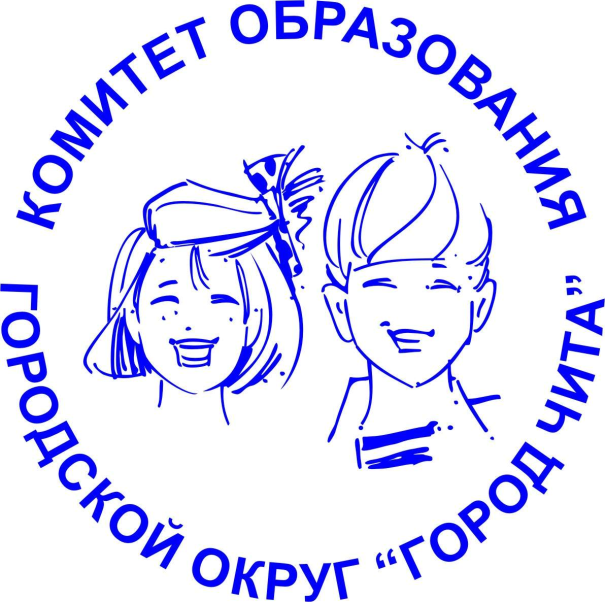     АДМИНИСТРАЦИИ ГОРОДСКОГО ОКРУГА «ГОРОД ЧИТА»План работы комитета образования администрации городского округа «Город Чита» на 2016-2017 учебный год г. Чита, 672000, ул. Заб. Рабочего,94тел\факс: 35-46-25                                         e-mail: obrazovanie@megalinkwww.edu.chita.ruРОССИЙСКАЯ ФЕДЕРАЦИЯАДМИНИСТРАЦИЯ ГОРОДСКОГО ОКРУГА« ГОРОД  ЧИТА»КОМИТЕТ ОБРАЗОВАНИЯ АДМИНИСТРАЦИИ ГОРОДСКОГО ОКРУГА «ГОРОД ЧИТА» от 31.08.2016г.                                                                                                              № 354а            ПРИКАЗОб  организации работыкомитета образования, муниципальных образовательных учрежденийв 2016-2017 учебном годуВ 2015/2016 учебном году комитетом образования администрации городского округа «Город Чита», муниципальными образовательными учреждениями, муниципальным автономным учреждение «Городской научно-методический центр» решались задачи, определенные законодательством  Российской Федерации в области образовательной политики, а также в Комплексной программе социально-экономического развития городского округа «Город Чита» на 2008-2022 годы, в муниципальных программах «Образование детей дошкольного возраста в городском округе «Город Чита» на 2011-2015 г.г.», «Развития общего образования (программы реализации национальной образовательной инициативы «Наша новая школа»), в муниципальном плане действий («дорожная карта») «Изменения в отраслях социальной сферы, направленные на повышение эффективности и качества образования».Основные усилия муниципальной системы образования в прошедшем учебном году были направлены:- на обеспечение доступности и высокого качества дошкольного, общего, дополнительного образования для всех категорий граждан, независимо от социального и имущественного статуса, состояния здоровья; - на разработку основных и дополнительных общеобразовательных программ, их реализация и коррекция в соответствии с федеральными государственными образовательными стандартами дошкольного, начального и основного общего образования, концепцией развития дополнительного образования детей;- на эффективное функционирование системы поддержки одаренных детей и  талантливой молодежи;- на повышение профессионального уровня педагогических работников, подготовку к введению профессионального стандарта педагогов, совершенствование действующих моделей аттестации  педагогических работников муниципальных образовательных учреждений, переход к принципам эффективного контракта, обновление кадрового состава и привлечение молодых педагогов для работы в сфере образования;- на развитие инфраструктуры образования, предметной развивающей среды;- на расширение инновационной практики управления и педагогической деятельности в муниципальных образовательных учреждениях.За 2015-2016 учебный год были достигнуты  положительные результаты по решению задач, поставленных в сфере образовательной политики. Организованно осуществляется переход образовательных учреждений на образовательные стандарты. Обновлены основные общеобразовательные программы, проведено обучение большинства педагогических работников для работы по ФГОС, создается развивающая предметная пространственная среда и инфраструктура, в том числе для организации инклюзивного обучения детей с ОВЗ  и инвалидов. Ведется мониторинг результатов и условий реализации ФГОС.Улучшены в текущем учебном году результаты государственной итоговой аттестации в 9 классах по математике и русскому языку, в 11 классах показатели городской системы образования превышают средний уровень по краю по всем предметам, кроме немецкого языка, средний уровень по Российской Федерации превышен по предметам: информатика и ИКТ, литература, английский язык, история. Однако по предметам естественно - научного цикла – результаты ниже среднего по России.Осуществляется комплекс мер по развитию одаренных и талантливых детей, созданы научные школьные общества учащихся, спортивные клубы,  молодежные объединения. Проводятся олимпиады и научно-практические конференции, городские конкурсы.      В целях повышения профессионального уровня педагогов действует система корпоративного и внутрифирменного обучения, профессиональных конкурсов. В прошедшем учебном году проведена муниципальная научно-практическая конференция «Математическое образование: современные методики и инновации, опыт практического применения»,  педагогический форум «Организация взаимодействия МБДОУ  и МБОУ СОШ в условиях реализации ФГОС». Ежегодно проводится конкурс на грант Главы городского округа «Город Чита» за высокое педагогическое мастерство и значительный вклад в развитие образования.Разработаны методические материалы по введению профессионального стандарта педагогов, модельный регламент аттестации на соответствие занимаемой должности, примерное положение о внутреннем аудите, порядок аттестации руководителей образовательных учреждений. Развивалась инфраструктура образования. Введены дополнительные места в дошкольных образовательных учреждениях №№ 3,6,59,100,117, обновляется учебно-материальная база образовательного процесса, более активно внедряются ИКТ-технологии в учебный процесс. По итогам приемки образовательных учреждений межведомственной комиссией все 100% образовательных учреждений города приняты  и готовы к началу учебного года.Инновационная деятельность в образовательных учреждениях разворачивалась на 121 инновационной площадке, в которых проводится апробация подходов и решений при введении ФГОС, профстандартов, инклюзивного образования, здоровьесберегающей деятельности и др. Активно используется программные и проектные методы в управлении.   Вместе с тем, развитие муниципальной системы образования сдерживается устареванием материально-технической базы, отсутствием действенных стимулов для развития инновационной деятельности, нарушением процессов воспроизводства и профессионального роста педагогических кадров, в  том числе руководителей и заместителей руководителей образовательных учреждений.На основании вышеизложенного, учитывая перечисленные приоритетные направления реализации муниципальной  образовательной политики,ПРИКАЗЫВАЮ:Руководителям образовательных учреждений, муниципального автономного учреждения «Городской научно-методический центр» (Г.В.Ганичева):Рассмотреть на заседаниях педагогических, управляющих советов учреждений итоги работы за 2015/2016 учебный год.Продолжить работу по внедрению ФГОС дошкольного, начального  общего, основного общего образования, ФГОС для детей с ОВЗ в штатный режим, его мониторингу; обеспечить обобщение и  распространение результативного опыта реализации ФГОС. Разработать и реализовать комплекс мероприятий по повышению качества общего образования, включая меры по подготовке выпускников 4-х, 9-х, 11-х классов, совершенствованию системы внутришкольного мониторинга и оценки качества образования. Совершенствовать воспитательную деятельность, работу с одаренными детьми, детьми «группы риска». Провести мероприятия по интеграции детских и юношеских  объединений города в Общероссийское движение школьников, движение «Юнармия», с учетом своих достижений и традиций.Развивать с учетом современных социально-экономических реалий и новых подходов профориентационную работу со школьниками.Осуществлять мероприятия по повышению профессионального уровня педагогов, введению профессиональных стандартов, эффективных контрактов. Формировать систему кадрового менеджмента, включая вопросы профессиональной адаптации молодых специалистов, планирования профессиональной карьеры, участия в инновационной деятельности, работы с кадровым резервом.Обеспечить устойчивое, бесперебойное функционирование учреждений.2. Утвердить план работы комитета образования на 2016-2017 учебный год (приложение 1,2,3,4,5,6).3. Утвердить план работы коллегии комитета образования (приложение 7).4. Согласовать  участие специалистов комитета образования  в плане работы Читинской городской общественной организации «Союз родительской общественности общеобразовательных учреждений»  (приложение 8).5. Контроль  исполнения данного приказа  возложить на Секержитскую М.А., первого заместителя председателя.Председатель комитета                                                             О.И. Кирик  План работы отдела развития муниципальной системы образования и координации деятельности общеобразовательных организаций на 2016-2017 учебный годПлан работы отдела развития муниципальной системы образования и координации деятельности дошкольных  образовательных организаций на 2016-2017 учебный год      План работылаборатории управления развитием образования на 2016-2017 учебный год.План работы  отдела воспитательной работы, дополнительного образования и молодежной политики на   2016- 2017 учебный  год.Планработы отдела социально-реабилитационной работы на 2016 – 2017 учебный год\План работы административно-правового отдела на 2016-2017 учебный год.План работы коллегии комитета образования администрации городского округа «Город Чита»   на 2016-2017 учебный годПлан работы Читинской городской общественной организации  «Союз родительской общественности общеобразовательных учреждений»  на 2016-2017 учебный годПриложение № 1                                                                                                                        к приказу № 354а                                                                                                                                                от « 31» 08       2016   № п\пСодержание работыСодержание работыСрокиОтветственныеОтветственныеРеализация мероприятий государственных и муниципальных целевых программ  и проектов модернизации (развития) образованияРеализация мероприятий государственных и муниципальных целевых программ  и проектов модернизации (развития) образованияРеализация мероприятий государственных и муниципальных целевых программ  и проектов модернизации (развития) образованияРеализация мероприятий государственных и муниципальных целевых программ  и проектов модернизации (развития) образованияРеализация мероприятий государственных и муниципальных целевых программ  и проектов модернизации (развития) образованияРеализация мероприятий государственных и муниципальных целевых программ  и проектов модернизации (развития) образования1.1Реализация муниципальной программы
«Развитие муниципальной системы образования  городского округа «Город Чита» на 2017 - 2021 годы», подпрограммы «Развитие системы начального общего, основного общего, среднего общего образования»,подпрограммы  «Развитие инфраструктуры муниципальной образовательной системы» январь - августянварь - августСекержитская М.А.Сучков А.В.Очередь Л.В.Тамаровская Е.Н.Секержитская М.А.Сучков А.В.Очередь Л.В.Тамаровская Е.Н.1.2Организация и проведение итоговой аттестацииОрганизация и проведение итоговой аттестацииОрганизация и проведение итоговой аттестацииОрганизация и проведение итоговой аттестацииОрганизация и проведение итоговой аттестации1.2.1Организация подготовки к проведению итоговой аттестации в форме и по материалам ЕГЭ и ОГЭавгуст - июньавгуст - июньКозлова В.А.Гурьева О.В.Козлова В.А.Гурьева О.В.1.2.2Организация и проведение итогового сочинения (изложения) 11 классдекабрь,февраль,майдекабрь,февраль,майКозлова В.А.Руководители ОУКозлова В.А.Руководители ОУ1.2.3Подготовка и проведение апробации ГИА в форме ЕГЭ по предметамв течение годав течение годаКозлова В.А.Козлова В.А.1.2.4Проведение итоговой аттестации в форме и по материалам ЕГЭсентябрь- октябрьмарт-апрельмай - июньсентябрь- октябрьмарт-апрельмай - июньКозлова В.А.Козлова В.А.1.2.5Проведение итоговой аттестации в форме и по материалам ОГЭапрель - сентябрьапрель - сентябрьГурьева О.В.Гурьева О.В.1.2.6Проведение итоговой аттестации для выпускников с ограниченными возможностями здоровья (9 и 11 классы) в форме государственного выпускного экзамена (ГВЭ)апрель-сентябрьапрель-сентябрьКозлова В.А.Гурьева О.В.Козлова В.А.Гурьева О.В.1.3Формирование банка данных   выпускников, претендующих на награждение медалями «За особые успехи в учении»май-июньмай-июньТамаровская Е.Н.Тамаровская Е.Н.1.4Организация и проведение Всероссийских проверочных работсогласно графикуКраевого центра оценки качества образованиясогласно графикуКраевого центра оценки качества образованияТамаровская Е.Н.Тамаровская Е.Н.1.5Организация и проведение исследования профессиональных компетенций педагоговсогласно графикуКраевого центра оценки качества образованиясогласно графикуКраевого центра оценки качества образованияТамаровская Е.Н.Тамаровская Е.Н.Разработка муниципальных нормативных правовых актовпо вопросам  образованияРазработка муниципальных нормативных правовых актовпо вопросам  образованияРазработка муниципальных нормативных правовых актовпо вопросам  образованияРазработка муниципальных нормативных правовых актовпо вопросам  образованияРазработка муниципальных нормативных правовых актовпо вопросам  образованияРазработка муниципальных нормативных правовых актовпо вопросам  образования2.1.Подготовка приказа об организованном начале нового учебного годаавгуставгустТамаровская Е.Н.Тамаровская Е.Н.2.2.Разработка правовых актов по организации и проведению ЕГЭ, ОГЭ, ГВЭавгуст-июньавгуст-июньКозлова В.А,Гурьева О.В.Козлова В.А,Гурьева О.В.2.3.Подготовка приказа об организованном окончании учебного годамаймайТамаровская Е.Н.Тамаровская Е.Н.2.4Подготовка приказов и распоряжений, регламентирующих деятельность ОУв течение годав течение годаСпециалисты ОООСпециалисты ООО3. Информационно-аналитическая деятельность3. Информационно-аналитическая деятельность3. Информационно-аналитическая деятельность3. Информационно-аналитическая деятельность3. Информационно-аналитическая деятельность3. Информационно-аналитическая деятельность3.1Анализ  состояния работы  СОШ  (итоги  1 полугодия)Анализ  состояния работы  СОШ  (итоги  1 полугодия)январь Специалисты ОООСпециалисты ООО3.2Подготовка информации для  информационно-аналитического  докладаПодготовка информации для  информационно-аналитического  докладаиюнь - сентябрьСпециалисты ОООСпециалисты ООО3.3Анализ деятельности  СОШ (завершение 2016-2017 учебного  года)Анализ деятельности  СОШ (завершение 2016-2017 учебного  года)июнь (по графику)Специалисты ОООСпециалисты ООО3.4Анализ итогов государственной итоговой аттестации учащихся 9,11 классов. Отчет в РЦОКО и МОНиМП Забайкальского краяАнализ итогов государственной итоговой аттестации учащихся 9,11 классов. Отчет в РЦОКО и МОНиМП Забайкальского краясентябрьиюльКозлова В.А.Гурьева О.В.Козлова В.А.Гурьева О.В.3.5Отчёт СОШ  по итогам учебного годаОтчёт СОШ  по итогам учебного годасентябрь, июньСпециалисты ОООСпециалисты ООО3.6Отчёт по проведению «Президентских состязаний» и «Президентских спортивных игр»Отчёт по проведению «Президентских состязаний» и «Президентских спортивных игр»апрель, майКузьменко Е.В.Кузьменко Е.В.3.7Подготовка отчётов в ГО и ЧС, ГПНПодготовка отчётов в ГО и ЧС, ГПНежеквартальноКузьменко Е.В.Кузьменко Е.В.3.8Анализ реализации мероприятий МЦП «Развитие муниципальной системы образования на период 2017-2021 г.г.»Анализ реализации мероприятий МЦП «Развитие муниципальной системы образования на период 2017-2021 г.г.»июньСпециалисты ОДОСпециалисты ОДО3.9Отчет СОШ о предоставлении муниципальных услуг Отчет СОШ о предоставлении муниципальных услуг ежеквартально(сентябрь, декабрь, март, июнь)до 25 числаРозенберг Е.Г.Розенберг Е.Г.3.10Подготовка отчета комитета образования о предоставлении муниципальных услуг по форме 1 МУ Подготовка отчета комитета образования о предоставлении муниципальных услуг по форме 1 МУ ежеквартально, (октябрь, январь, апрель, июль)годовой Розенберг Е.Г.Розенберг Е.Г.3.11Подготовка отчета комитета образования о предоставлении муниципальных услуг Подготовка отчета комитета образования о предоставлении муниципальных услуг ежеквартально (сентябрь, декабрь, март, июнь)до 30 числаРозенберг Е.Г.Розенберг Е.Г.4. Мониторинг деятельности общеобразовательных учреждений4. Мониторинг деятельности общеобразовательных учреждений4. Мониторинг деятельности общеобразовательных учреждений4. Мониторинг деятельности общеобразовательных учреждений4. Мониторинг деятельности общеобразовательных учреждений4. Мониторинг деятельности общеобразовательных учреждений4.1Плановый контроль с целью  оценки результатов деятельности ОУ; оценки  выполнения показателей объема и качества предоставляемых  муниципальных услуг; оценки достоверности, полноты и соответствия нормативным требованиям бухгалтерского учета и (или бюджетной отчетности; выявление отклонений в деятельности ОУ; оценка эффективности использования закрепленного  имущества; соответствие деятельности ОУ целям, предусмотренными учредительными документами в: Плановый контроль с целью  оценки результатов деятельности ОУ; оценки  выполнения показателей объема и качества предоставляемых  муниципальных услуг; оценки достоверности, полноты и соответствия нормативным требованиям бухгалтерского учета и (или бюджетной отчетности; выявление отклонений в деятельности ОУ; оценка эффективности использования закрепленного  имущества; соответствие деятельности ОУ целям, предусмотренными учредительными документами в: Специалисты ОООСпециалисты ООО4.1МБОУ «Средняя общеобразовательная школа № 7», пр. А.Булгакова,60Нефедов А.П., директорМБОУ «Средняя общеобразовательная школа № 7», пр. А.Булгакова,60Нефедов А.П., директор03.10.2016-28.10.2016Специалисты ОООСпециалисты ООО4.1МБОУ «Средняя общеобразовательная школа № 27», мкр. Северный,50Булгаков А.А., директорМБОУ «Средняя общеобразовательная школа № 27», мкр. Северный,50Булгаков А.А., директор01.11.2016-25.11.2016Специалисты ОООСпециалисты ООО4.1МБОУ «Средняя общеобразовательная школа № 36», ул. Ползунова,11Середина О.А., директорМБОУ «Средняя общеобразовательная школа № 36», ул. Ползунова,11Середина О.А., директор01.02.2017-28.02.2017 Специалисты ОООСпециалисты ООО4..2Мониторинг деятельности ГПД в СОШ  Черновского районаСОШ  Ингодинского районаСОШ Центрального районаСОШ  Железнодорожного районаМониторинг деятельности ГПД в СОШ  Черновского районаСОШ  Ингодинского районаСОШ Центрального районаСОШ  Железнодорожного районаоктябрьноябрьфевральмартОрлов В.Н.Орлов В.Н.4.3Мониторинг деятельности СОШ  по организации обучения на дому:СОШ № 7,37,33СОШ № 29,18СОШ № 3,19,32СОШ № 10,15,16СОШ № 24,29,40Мониторинг деятельности СОШ  по организации обучения на дому:СОШ № 7,37,33СОШ № 29,18СОШ № 3,19,32СОШ № 10,15,16СОШ № 24,29,40октябрьноябрьдекабрьфевральмартОрлов В.Н.Орлов В.Н.4.4Мониторинг организации услуги по подвозу обучающихся в СОШ № 7,44СОШ № 29СОШ № 24СОШ № 48,36СОШ № 45Мониторинг организации услуги по подвозу обучающихся в СОШ № 7,44СОШ № 29СОШ № 24СОШ № 48,36СОШ № 45октябрьноябрьдекабрьфевральмарт Орлов В.Н.Орлов В.Н.4.5Мониторинг реализации ФГОС для детей с  ОВЗ в СОШ № 7,51,44СОШ № 14,45,18СОШ № 19,29,22СОШ № 36,25,52СОШ № 43,48,14СОШ № 30,6,8СОШ № 24,29,48Мониторинг реализации ФГОС для детей с  ОВЗ в СОШ № 7,51,44СОШ № 14,45,18СОШ № 19,29,22СОШ № 36,25,52СОШ № 43,48,14СОШ № 30,6,8СОШ № 24,29,48октябрьноябрьдекабрьфевральмартапрельмайОрлов В.Н.Орлов В.Н.4.6Мониторинг исполнения  ФЗ «Об образовании в Российской Федерации» (необучающиеся и часто пропускающие)Мониторинг исполнения  ФЗ «Об образовании в Российской Федерации» (необучающиеся и часто пропускающие)ежемесячно Орлов В.Н.Орлов В.Н.4.7Мониторинг сайтов школМониторинг сайтов школоктябрьфевральОрлов В.Н.Орлов В.Н.4.8Текущий контроль ведения документации и организации работы по сохранению контингентаСОШ№ 44,51СОШ № 14,15,18СОШ № 19,29,ГЦО,22СОШ №36,25,52,ОСОШ №8СОШ № 43,48,14СОШ № 2,6,30Текущий контроль ведения документации и организации работы по сохранению контингентаСОШ№ 44,51СОШ № 14,15,18СОШ № 19,29,ГЦО,22СОШ №36,25,52,ОСОШ №8СОШ № 43,48,14СОШ № 2,6,30октябрьноябрьдекабрьфевральмартапрельОрлов В.Н.Орлов В.Н.4.9Мониторинг функционирования ОУ в зимний период:Состояние теплообеспеченияСостояние сохранения теплаФункционирование хоккейных коробокМониторинг функционирования ОУ в зимний период:Состояние теплообеспеченияСостояние сохранения теплаФункционирование хоккейных коробокноябрь-февральСучков А.В.Кузьменко Е.В.Брюхов Э.И.Сучков А.В.Кузьменко Е.В.Брюхов Э.И.4.10Мониторинг исполнения  ФЗ «Об образовании в Российской Федерации» (организация горячего питания)Мониторинг исполнения  ФЗ «Об образовании в Российской Федерации» (организация горячего питания)ежемесячноКозлова В.А.Козлова В.А.4.11Текущий контроль  ведения документации по предоставлению питания обучающимся из малоимущих семей (за счет средств бюджета)Текущий контроль  ведения документации по предоставлению питания обучающимся из малоимущих семей (за счет средств бюджета)сентябрь Козлова В.А.Козлова В.А.4.12Мониторинг организации услуги по предоставлению питания за счет средств родителей в СОШ № 6,8,26,ОСОШ №8СОШ № 5,45,48,50СОШ № 38,40СОШ № 36,18,49СОШ №17,43,4СОШ №23,24,29Мониторинг организации услуги по предоставлению питания за счет средств родителей в СОШ № 6,8,26,ОСОШ №8СОШ № 5,45,48,50СОШ № 38,40СОШ № 36,18,49СОШ №17,43,4СОШ №23,24,29октябрьноябрьдекабрьфевральмартапрельКозлова В.А.Козлова В.А.4.13Мониторинг готовности ОУ к ГИА-11СОШ № 6,8,26,ОСОШ №8СОШ № 5,45,48,50СОШ № 38,40СОШ № 36,18,49СОШ №17,43,4СОШ №23,24,29Мониторинг готовности ОУ к ГИА-11СОШ № 6,8,26,ОСОШ №8СОШ № 5,45,48,50СОШ № 38,40СОШ № 36,18,49СОШ №17,43,4СОШ №23,24,29октябрьноябрьдекабрьфевральмартапрельКозлова В.А.Козлова В.А.4.14Тематические проверки по вопросам:  введения ФГОС;подготовки к ГИА -9; организации медицинского обслуживания; работы  школьных библиотек в СОШ № 15, 17, 50СОШ № 13, 16, 46 СОШ № 32, ГЦО, ОСОШ 8СОШ № 51, 44, 23СОШ № 34, 18, 7Контроль выполнения рекомендацийТематические проверки по вопросам:  введения ФГОС;подготовки к ГИА -9; организации медицинского обслуживания; работы  школьных библиотек в СОШ № 15, 17, 50СОШ № 13, 16, 46 СОШ № 32, ГЦО, ОСОШ 8СОШ № 51, 44, 23СОШ № 34, 18, 7Контроль выполнения рекомендацийсентябрьноябрьдекабрьфевральмартапрельГурьева О.В.Гурьева О.В.4.15Мониторинг  состояния предпрофильной подготовки и профильного обученияМониторинг  состояния предпрофильной подготовки и профильного обучениясентябрьГурьева О.В.Гурьева О.В.4.16Мониторинг состояния здоровья обучающихсяМониторинг состояния здоровья обучающихсяв течение годаГурьева О.В.Гурьева О.В.4.17Мониторинг состояния  обеспеченности обучающихся учебной литературой Мониторинг состояния  обеспеченности обучающихся учебной литературой в течение годаГурьева О.В.Гурьева О.В.4.18Текущий контроль организации  промежуточной аттестацииТекущий контроль организации  промежуточной аттестациимай-июньКозлова В.А.Козлова В.А.4.19Мониторинг деятельности государственно-общественного управления. Мониторинг предоставления муниципальных услуг.СОШ №5,9,22,27СОШ №6,8,39,24СОШ №3,12,31,18СОШ №29,38,40СОШ №32,50,45СОШ №52, 26,30,О(С)ОШ №8СОШ №44,51,23,10Контроль выполнения рекомендацийМониторинг деятельности государственно-общественного управления. Мониторинг предоставления муниципальных услуг.СОШ №5,9,22,27СОШ №6,8,39,24СОШ №3,12,31,18СОШ №29,38,40СОШ №32,50,45СОШ №52, 26,30,О(С)ОШ №8СОШ №44,51,23,10Контроль выполнения рекомендацийсентябрьоктябрьноябрьдекабрьянварьфевральмартапрель Розенберг Е.Г. Розенберг Е.Г.4.20Мониторинг состояния управления СОШ, консультированиеСОШ №29, 50,34 НОШ №39,7,32СОШ №8,27СОШ №13,15СОШ №36,17СОШ №18,46Контроль выполнения рекомендацийМониторинг состояния управления СОШ, консультированиеСОШ №29, 50,34 НОШ №39,7,32СОШ №8,27СОШ №13,15СОШ №36,17СОШ №18,46Контроль выполнения рекомендацийв течение годасентябрьоктябрьноябрьдекабрьфевральмарт апрельТамаровская  Е.Н.Тамаровская  Е.Н.4.21Мониторинг удовлетворенности потребителей оказываемыми образовательными услугамиМониторинг удовлетворенности потребителей оказываемыми образовательными услугамидекабрь(по согласованию с КЦОКО)Тамаровская Е.Н.Тамаровская Е.Н.4.22Мониторинг качества предоставления муниципальных услуг согласно Плану проведения мониторинга качества предоставления муниципальных услуг, утв. распоряжением администрации городского округа от 24.11.2015 № 3784-рМониторинг качества предоставления муниципальных услуг согласно Плану проведения мониторинга качества предоставления муниципальных услуг, утв. распоряжением администрации городского округа от 24.11.2015 № 3784-режеквартальноРозенберг Е.Г.Розенберг Е.Г.5. Организация конференций, семинаров, совещаний, выставок5. Организация конференций, семинаров, совещаний, выставок5. Организация конференций, семинаров, совещаний, выставок5. Организация конференций, семинаров, совещаний, выставок5. Организация конференций, семинаров, совещаний, выставок5. Организация конференций, семинаров, совещаний, выставок5.1.Августовский  педагогический советАвгустовский  педагогический советавгуставгустСпециалисты ООО5.2.1Тематические совещания с руководителями ОУТематические совещания с руководителями ОУТематические совещания с руководителями ОУТематические совещания с руководителями ОУТематические совещания с руководителями ОУ5.2.2Организация дежурства в ОУ, как одно из условий обеспечения комплексной безопасности учреждения Организация дежурства в ОУ, как одно из условий обеспечения комплексной безопасности учреждения октябрьСОШ № 27октябрьСОШ № 27Тамаровская Е.Н.Кузьменко Е.В.Булгаков А.А.5.2.3Организация профессиональной ориентации и социальной адаптации обучающихсяОрганизация профессиональной ориентации и социальной адаптации обучающихсяноябрьСОШ № 2ноябрьСОШ № 2Гурьева О.В.Русакова Н.С.5.2.4Инклюзивное образование. Опыт, проблемы, пути решенияИнклюзивное образование. Опыт, проблемы, пути решениядекабрьСОШ № 19декабрьСОШ № 19Орлов В.Н.Булгакова И.П.5.2.5Публичный отчет руководителей о выполнении рекомендаций, полученных в ходе планового комплексного контроля:«СОШ №16», «СОШ №32», «СОШ №46»Публичный отчет руководителей о выполнении рекомендаций, полученных в ходе планового комплексного контроля:«СОШ №16», «СОШ №32», «СОШ №46»январьянварьТамаровская Е.Н.Маняхин Ю.В.Жаргалов А.Б.Грищуков А.В,5.2.6Теоретические и практические аспекты подготовки ОУ к новому учебному годуТеоретические и практические аспекты подготовки ОУ к новому учебному годумартСОШ № 25мартСОШ № 25Сучков А.В.Тамаровская Е.Н.Кривошеев Е.Л.5.2.7Опыт, проблемы и результаты по  выявлению и поддержке одаренных детей.Опыт, проблемы и результаты по  выявлению и поддержке одаренных детей.апрель СОШ № 49апрель СОШ № 49Коровкина Л.И.Никонов Р.В.5.2.8Актуальные вопросы правового сопровождения учебно-воспитательного процессаАктуальные вопросы правового сопровождения учебно-воспитательного процессамаймайБыкова С.В.5.2.9ПланерноеПланерноеиюньиюньСпециалисты ООО5.3Совещания с заместителями руководителей ОУ по учебно-воспитательной работеСовещания с заместителями руководителей ОУ по учебно-воспитательной работеСовещания с заместителями руководителей ОУ по учебно-воспитательной работеСовещания с заместителями руководителей ОУ по учебно-воспитательной работеСовещания с заместителями руководителей ОУ по учебно-воспитательной работе5.3.1Итоги  ГИА 2015-2016 учебного года.Перспективы участия  ОУ  в ГИА 2016-2017 учебном году.Итоги  ГИА 2015-2016 учебного года.Перспективы участия  ОУ  в ГИА 2016-2017 учебном году.сентябрьСОШ № 5сентябрьСОШ № 5Тамаровская Е.Н.Козлова В.А.Гурьева О.В.5.3.2Опыт работы школы по подготовке к ГИА – 9,11 кл.Опыт работы школы по подготовке к ГИА – 9,11 кл.октябрьСОШ № 42октябрьСОШ № 42Козлова В.А.Гурьева О.В.Веселова Л.А.5.3.3Развитие интереса к чтению и формирование информационной культуры обучающихся в условиях школьной библиотекиРазвитие интереса к чтению и формирование информационной культуры обучающихся в условиях школьной библиотекиноябрьСОШ № 38ноябрьСОШ № 38Гурьева О.В.Винокурова Т.Г.5.3.4Совершенствование внутришкольного контроля в рамках поэтапного перехода на ФГОС основной школыСовершенствование внутришкольного контроля в рамках поэтапного перехода на ФГОС основной школыдекабрьМГ № 12декабрьМГ № 12Тамаровская Е.Н.Довгаль Г.П.5.3.5Семинар-практикум «Современные технологии организации и проведения ГИА» (семинар-практикум)Семинар-практикум «Современные технологии организации и проведения ГИА» (семинар-практикум)январьСОШ № 9январьСОШ № 9Козлова В.А.Гурьева О.В.Золотарев В.В.5.3.6Система работы ОУ по комплексному сопровождению детей с ОВЗ на этапе перехода на ФГОС Система работы ОУ по комплексному сопровождению детей с ОВЗ на этапе перехода на ФГОС февральСОШ № 11февральСОШ № 11Орлов В.Н.Старчаков В.П.5.3.7Сетевое взаимодействие ОУ как ресурс активизации и совершенствования  профориентанционной работыСетевое взаимодействие ОУ как ресурс активизации и совершенствования  профориентанционной работымартСОШ № 5мартСОШ № 5Гурьева О.В.5.3.8Правовые аспекты деятельности ЗДУВР (семинар-практикум)Правовые аспекты деятельности ЗДУВР (семинар-практикум)апрельСОШ № 5апрельСОШ № 5Быкова С.В.Тамаровская Е.Н.5.3.9Планерное совещаниеПланерное совещаниемайСОШ № 5майСОШ № 5Тамаровская Е.Н.5.4.Выставка «Абитуриенту-2017»Выставка «Абитуриенту-2017»по плану МОН и МП ЗКпо плану МОН и МП ЗККозлова В.А.5.5.Организация профориентационных встреч с представителями ВУЗов и СУЗов (по запросу представителей СУЗов и ВУЗов)Организация профориентационных встреч с представителями ВУЗов и СУЗов (по запросу представителей СУЗов и ВУЗов)в течение годав течение годаГурьева О.В.5.6.Цикл мероприятий на базе городского профориентационного центра Цикл мероприятий на базе городского профориентационного центра в течение года ГЦОв течение года ГЦОГурьева О.В.Калош С.В.5.7Совещания с заместителями руководителей по безопасностиСовещания с заместителями руководителей по безопасностиСовещания с заместителями руководителей по безопасностиСовещания с заместителями руководителей по безопасностиСовещания с заместителями руководителей по безопасности5.7.1Профилактические мероприятия, направленные на предупреждение краж личного имущества в ОУПрофилактические мероприятия, направленные на предупреждение краж личного имущества в ОУоктябрь СОШ № 22октябрь СОШ № 22Кузьменко Е.В.5.7.2Техника безопасности на уроках физической культуры и технологииТехника безопасности на уроках физической культуры и технологииноябрьСОШ № 40ноябрьСОШ № 40Кузьменко Е.В.5.7.3Мероприятия по противопожарному режиму и антитеррористической защищенностиМероприятия по противопожарному режиму и антитеррористической защищенностидекабрьСОШ № 16декабрьСОШ № 16Кузьменко Е.В.5.7.4Организация работы по профилактике детского дорожно-транспортного травматизма в ОУОрганизация работы по профилактике детского дорожно-транспортного травматизма в ОУянварьСОШ № 2январьСОШ № 2Кузьменко Е.В.5.7.5Совещание по организации и проведению 5-ти дневных сборов с юношами 10-х классовСовещание по организации и проведению 5-ти дневных сборов с юношами 10-х классовфевральСОШ № 50февральСОШ № 50Сучков А.В.Кузьменко Е.В.5.7.6О проведении профилактических мероприятий по безопасному поведению на льдуО проведении профилактических мероприятий по безопасному поведению на льдумартСОШ № 45мартСОШ № 45Сучков А.В.Кузьменко Е.В.5.7.7.Совещание подготовке документов и проведению мероприятий по гражданской обороне  и чрезвычайным ситуациям в ОУСовещание подготовке документов и проведению мероприятий по гражданской обороне  и чрезвычайным ситуациям в ОУапрельСОШ № 30апрельСОШ № 30Кузьменко Е.В.6. Работа с кадрами6. Работа с кадрами6. Работа с кадрами6. Работа с кадрами6. Работа с кадрами6. Работа с кадрами6.1Собеседование с руководителями ОУ по итогам государственной аттестацииСобеседование с руководителями ОУ по итогам государственной аттестацииоктябрьоктябрьСекержитская М.А., Специалисты ООО 6.2Собеседование с руководителями  ОУ по организации и проведению  итоговой аттестацииСобеседование с руководителями  ОУ по организации и проведению  итоговой аттестациимартмартСекержитская М.А.,Специалисты ООО6.3Планерные совещания с руководителями ОУПланерные совещания с руководителями ОУежемесячноежемесячноКирик О.И.Специалисты ООО7. Реализация государственных полномочий в сфере образования и защиты прав несовершеннолетних7. Реализация государственных полномочий в сфере образования и защиты прав несовершеннолетних7. Реализация государственных полномочий в сфере образования и защиты прав несовершеннолетних7. Реализация государственных полномочий в сфере образования и защиты прав несовершеннолетних7. Реализация государственных полномочий в сфере образования и защиты прав несовершеннолетних7. Реализация государственных полномочий в сфере образования и защиты прав несовершеннолетних7.1.Организация подвоза учащихсяОрганизация подвоза учащихся сентябрь - июнь сентябрь - июньОрлов В.Н.,руководители ОУ7.2.Учет обучающихся, проживающих на микрорайонеУчет обучающихся, проживающих на микрорайонемарт-апрельмарт-апрельОрлов В.Н.руководители ОУ8. Координация деятельности  органов государственно-общественного управления8. Координация деятельности  органов государственно-общественного управления8. Координация деятельности  органов государственно-общественного управления8. Координация деятельности  органов государственно-общественного управления8. Координация деятельности  органов государственно-общественного управления8. Координация деятельности  органов государственно-общественного управления8.1Заседание Совета по введению ФГОСЗаседание Совета по введению ФГОСежеквартальноежеквартальноСекержитская М.А.8.2Заседание рабочей группы по организации работы центра профессиональной ориентации обучающихсяЗаседание рабочей группы по организации работы центра профессиональной ориентации обучающихсяежеквартальноежеквартальноСекержитская М.А.9. Проведение массовых мероприятий, акций, праздников9. Проведение массовых мероприятий, акций, праздников9. Проведение массовых мероприятий, акций, праздников9. Проведение массовых мероприятий, акций, праздников9. Проведение массовых мероприятий, акций, праздников9. Проведение массовых мероприятий, акций, праздников9.1Акция «Все дети в школу»Акция «Все дети в школу»август-сентябрьавгуст-сентябрьТамаровская Е.Н.Орлов В.Н.9.2День ЗнанийДень Знаний1 сентября1 сентябряСпециалисты ООО Руководители ОУ9.3Проведение в ОУ «Первого урока», посвящённого Дню ЗнанийПроведение в ОУ «Первого урока», посвящённого Дню Знаний1 сентября1 сентябряСпециалисты ООО Руководители ОУ9.4Проведение всероссийских соревнований «Президентские состязания»Проведение всероссийских соревнований «Президентские состязания»сентябрь-апрельсентябрь-апрельКузьменко Е.В.9.5Проведение всероссийских соревнований «Президентские спортивные игры»Проведение всероссийских соревнований «Президентские спортивные игры»сентябрь-апрельсентябрь-апрельКузьменко Е.В.9.6Проведение праздничных мероприятий, посвященных Международному дню учителя Проведение праздничных мероприятий, посвященных Международному дню учителя октябрьоктябрьСпециалисты ООО,Руководители  ОУ9.7Организация участия учащихся во всероссийских массовых соревнованиях «Кросс наций»Организация участия учащихся во всероссийских массовых соревнованиях «Кросс наций»октябрьоктябрьКузьменко Е.В.9.8Организация участия учащихся во всероссийских массовых соревнованиях «Лыжня России»Организация участия учащихся во всероссийских массовых соревнованиях «Лыжня России»февральфевральКузьменко Е.В.9.9Организация участия учащихся во всероссийских массовых соревнованиях «Лёд надежды нашей»Организация участия учащихся во всероссийских массовых соревнованиях «Лёд надежды нашей»мартмартКузьменко Е.В.9.10Всемирный День ЗдоровьяВсемирный День Здоровья7 апреля7 апреляКузьменко Е.В.Гурьева О.В.руководители ОУ9.11Праздник «Последний звонок»Праздник «Последний звонок»маймайСпециалисты ООО9.12Проведение 5-ти дневных военных сборов для учащихся 10-х классов (юноши)Проведение 5-ти дневных военных сборов для учащихся 10-х классов (юноши)маймайКузьменко Е.В.9.13Церемония вручения медалей «За особые успехи в учении»Церемония вручения медалей «За особые успехи в учении»июньиюньСпециалисты ООО9.14Содействие медицинским организациям в проведении ежегодных медицинских осмотров:- диспансеризация обучающихсяСодействие медицинским организациям в проведении ежегодных медицинских осмотров:- диспансеризация обучающихсяв течение годав течение годаГурьева О.В.руководители ОУ9.15Вакцинопрофилактика Вакцинопрофилактика в течение годав течение годаГурьева О.В.руководители ОУПриложение № 2                                                                                                                        к приказу № 354а                                                                                                                                                от «31»  08            2016   № п\пСодержание работыСодержание работыСрокиОтветственныеОтветственныеРеализация мероприятий государственных и муниципальных целевых программ  и проектов модернизации (развития) образованияРеализация мероприятий государственных и муниципальных целевых программ  и проектов модернизации (развития) образованияРеализация мероприятий государственных и муниципальных целевых программ  и проектов модернизации (развития) образованияРеализация мероприятий государственных и муниципальных целевых программ  и проектов модернизации (развития) образованияРеализация мероприятий государственных и муниципальных целевых программ  и проектов модернизации (развития) образованияРеализация мероприятий государственных и муниципальных целевых программ  и проектов модернизации (развития) образованияРеализация подпрограммы «Развитие системы дошкольного образования» муниципальной программы
«Развитие муниципальной системы образования  городского округа «Город Чита» на 2017 - 2021 годыРеализация подпрограммы «Развитие системы дошкольного образования» муниципальной программы
«Развитие муниципальной системы образования  городского округа «Город Чита» на 2017 - 2021 годыРеализация подпрограммы «Развитие системы дошкольного образования» муниципальной программы
«Развитие муниципальной системы образования  городского округа «Город Чита» на 2017 - 2021 годыРеализация подпрограммы «Развитие системы дошкольного образования» муниципальной программы
«Развитие муниципальной системы образования  городского округа «Город Чита» на 2017 - 2021 годыРеализация подпрограммы «Развитие системы дошкольного образования» муниципальной программы
«Развитие муниципальной системы образования  городского округа «Город Чита» на 2017 - 2021 годыРеализация подпрограммы «Развитие системы дошкольного образования» муниципальной программы
«Развитие муниципальной системы образования  городского округа «Город Чита» на 2017 - 2021 годы1.1.Дошкольный возраст - приоритет образованияДошкольный возраст - приоритет образованияДошкольный возраст - приоритет образованияДошкольный возраст - приоритет образованияДошкольный возраст - приоритет образования1.1.1Представление опыта работы по организации патронатного сопровождения детей-инвалидов в домашних условияхДОУ № 28, 53, 69, 85, 87в течение года в течение года Собар И.Б.Собар И.Б.1.1.2Организация  дистанционного обучения неорганизованных детей дошкольного возраста  в  МБДОУ № 51,99 в течение года в течение года Каминская Г.Я.Каминская Г.Я.1.2Здоровый ребенокЗдоровый ребенокЗдоровый ребенокЗдоровый ребенокЗдоровый ребенок1.2.1Мониторинг состояния здоровья  и физической подготовленности детей с учетом анемнезаежемесячноежемесячноСпециалисты ОДОСпециалисты ОДО1.2.2 Неделя здоровья:«Олимпийские надежды»«Быстрее, выше, сильнее»ноябрь мартноябрь мартСпециалисты ОДОСпециалисты ОДО1.3Инклюзивное, интегративное и специальное образование для детей от 1,5 лет до 7 летИнклюзивное, интегративное и специальное образование для детей от 1,5 лет до 7 летИнклюзивное, интегративное и специальное образование для детей от 1,5 лет до 7 летИнклюзивное, интегративное и специальное образование для детей от 1,5 лет до 7 летИнклюзивное, интегративное и специальное образование для детей от 1,5 лет до 7 лет1.3.1Семинар для заместителей заведующих по УВР «Предметно-развивающая среда в технологиях инклюзивного образования»январь январь Собар И.Б.Собар И.Б.2. Информационно-аналитическая деятельность2. Информационно-аналитическая деятельность2. Информационно-аналитическая деятельность2. Информационно-аналитическая деятельность2. Информационно-аналитическая деятельность2. Информационно-аналитическая деятельность2.1Анализ   доступности услуг системы дошкольного образования Анализ   доступности услуг системы дошкольного образования в течение годаКаминская Г.Я.Каминская Г.Я.2.2Анализ работы методического объединения «Педагогический поиск»Анализ работы методического объединения «Педагогический поиск»в течение годаЛисицына М.В.Лисицына М.В.2.3Анализ детского травматизма в ДОУАнализ детского травматизма в ДОУянварь, июньСобар И.БСобар И.Б2.4Анализ комплектования ДОУ на 2016-2017 учебный годАнализ комплектования ДОУ на 2016-2017 учебный годсентябрьКузнецова Н.И.Кузнецова Н.И.2.5Анализ реализации мероприятий МЦП «Развитие муниципальной системы образования на период 2017-2021 г.г.»Анализ реализации мероприятий МЦП «Развитие муниципальной системы образования на период 2017-2021 г.г.»июньСпециалисты ОДОСпециалисты ОДО2.6Подготовка информации для  информационно-аналитического  докладаПодготовка информации для  информационно-аналитического  докладаиюнь - сентябрьСпециалисты ОООСпециалисты ООО2.7.Отчет ДОУ о предоставлении муниципальных услуг Отчет ДОУ о предоставлении муниципальных услуг ежеквартальнодо 25 числаРозенберг Е.Г.Розенберг Е.Г.3. Мониторинг деятельности дошкольных образовательных учреждений3. Мониторинг деятельности дошкольных образовательных учреждений3. Мониторинг деятельности дошкольных образовательных учреждений3. Мониторинг деятельности дошкольных образовательных учреждений3. Мониторинг деятельности дошкольных образовательных учреждений3. Мониторинг деятельности дошкольных образовательных учреждений3.1Аудиторский контроль«Состояние управленческой деятельности вновь назначенных руководителей»Аудиторский контроль«Состояние управленческой деятельности вновь назначенных руководителей»в течение года Каминская Г.Я.Каминская Г.Я.3.2Плановый контроль с целью  оценки результатов деятельности ОУ; оценки  выполнения показателей объема и качества предоставляемых  муниципальных услуг; оценки достоверности, полноты и соответствия нормативным требованиям бухгалтерского учета и (или бюджетной отчетности; выявление отклонений в деятельности ОУ; оценка эффективности использования закрепленного  имущества; соответствие деятельности ОУ целям, предусмотренными учредительными документами в:Плановый контроль с целью  оценки результатов деятельности ОУ; оценки  выполнения показателей объема и качества предоставляемых  муниципальных услуг; оценки достоверности, полноты и соответствия нормативным требованиям бухгалтерского учета и (или бюджетной отчетности; выявление отклонений в деятельности ОУ; оценка эффективности использования закрепленного  имущества; соответствие деятельности ОУ целям, предусмотренными учредительными документами в:Специалисты ОДОСпециалисты ОДО3.2МБДОУ «Цент развития ребенка – детский сад № 3», 2-я Московская,17Селезнева Н.Г.МБДОУ «Цент развития ребенка – детский сад № 3», 2-я Московская,17Селезнева Н.Г.октябрьСпециалисты ОДОСпециалисты ОДО3.2МБДОУ «Цент развития ребенка – детский сад № 8»,Мкр. Октябрьский, Аслоповская Н.В.МБДОУ «Цент развития ребенка – детский сад № 8»,Мкр. Октябрьский, Аслоповская Н.В.ноябрьСпециалисты ОДОСпециалисты ОДО3.2МБДОУ «Детский сад № 19»,Гаюсана,32б,Орлова Е.А.МБДОУ «Детский сад № 19»,Гаюсана,32б,Орлова Е.А.ноябрьСпециалисты ОДОСпециалисты ОДО3.2МБДОУ «Цент развития ребенка – детский сад № 16»,Нагорная,24Гончарова И.Ю.МБДОУ «Цент развития ребенка – детский сад № 16»,Нагорная,24Гончарова И.Ю.декабрьСпециалисты ОДОСпециалисты ОДО3.2МБДОУ «Цент развития ребенка – детский сад № 22»Нечаева,117Грудинина Н.А.МБДОУ «Цент развития ребенка – детский сад № 22»Нечаева,117Грудинина Н.А.январьСпециалисты ОДОСпециалисты ОДО3.2МБДОУ «Цент развития ребенка – детский сад № 28»,Новобульварная, 131а,Мицкевич Е.И.МБДОУ «Цент развития ребенка – детский сад № 28»,Новобульварная, 131а,Мицкевич Е.И.февральСпециалисты ОДОСпециалисты ОДО3.2МБДОУ «Цент развития ребенка – детский сад № 35»,1 мкр., д.12,Булычева Л.И.МБДОУ «Цент развития ребенка – детский сад № 35»,1 мкр., д.12,Булычева Л.И.мартСпециалисты ОДОСпециалисты ОДО3.2МБДОУ «Цент развития ребенка – детский сад № 46»,Автозаводская,3а,Иванова М.Г.МБДОУ «Цент развития ребенка – детский сад № 46»,Автозаводская,3а,Иванова М.Г.апрельСпециалисты ОДОСпециалисты ОДО3.3Плановый тематический контроль:Плановый тематический контроль:3.3Организация коррекционно-логопедической работы в ДОУ(ДОУ № 7,10,23,34,36,49,61,65,77,81,87,96,100,107)Организация коррекционно-логопедической работы в ДОУ(ДОУ № 7,10,23,34,36,49,61,65,77,81,87,96,100,107)ноябрь-декабрьКаминская Г.Я.Каминская Г.Я.3.3Организация работы  ДОУ по введению профессионального стандарта «Педагог»(ДОУ № 6,12,18,20,21,26,39,45,55,66,69,72,78,98)Организация работы  ДОУ по введению профессионального стандарта «Педагог»(ДОУ № 6,12,18,20,21,26,39,45,55,66,69,72,78,98)декабрь-январьЛисицына М.В.Лисицына М.В.3.3Соблюдение исполнения законодательства РФ по вопросу доступности информации об образовательном учреждении в сети «Интернет»(ДОУ № 1,2,4,5,9,11,14,15,25,30,31,33,38,40,43,50,53,56,57,59,62,73,74,75,92,106,117)Соблюдение исполнения законодательства РФ по вопросу доступности информации об образовательном учреждении в сети «Интернет»(ДОУ № 1,2,4,5,9,11,14,15,25,30,31,33,38,40,43,50,53,56,57,59,62,73,74,75,92,106,117)февральСпециалисты ОДОСпециалисты ОДО3.3Реализация ФГОС  для детей с ОВЗ в ДОУ № 2, 13, 17, 32, 54, 63, 68, 88, 93Реализация ФГОС  для детей с ОВЗ в ДОУ № 2, 13, 17, 32, 54, 63, 68, 88, 93мартСобар И.Б.Собар И.Б.3.4Контроль  организации питания в ДОУКонтроль  организации питания в ДОУежемесячноСпециалисты ОДОСпециалисты ОДО3.5Контроль  организованного начала 2016-2017 уч.г.Контроль  организованного начала 2016-2017 уч.г.сентябрьСпециалисты ОДОСпециалисты ОДО3.6Контроль  выполнения мероприятий по подготовке ДОУ к работе в зимний период Контроль  выполнения мероприятий по подготовке ДОУ к работе в зимний период октябрь-ноябрьСпециалисты ОДОСпециалисты ОДО3.7Контроль  реализации годового планирования в ДОУ Контроль  реализации годового планирования в ДОУ          апрельСпециалисты ОДОСпециалисты ОДО3.8Контроль  организации летне-оздоровительной работы в ДОУКонтроль  организации летне-оздоровительной работы в ДОУиюнь-августСпециалисты ОДОСпециалисты ОДО3.9Мониторинг работы государственно-общественных органов управления в ДОУМониторинг работы государственно-общественных органов управления в ДОУоктябрьКузнецова Н.И.Кузнецова Н.И.3.10Мониторинг удовлетворенности родителей  (законных представителей) воспитанников качеством оказываемых в ДОУ дополнительных образовательных услугМониторинг удовлетворенности родителей  (законных представителей) воспитанников качеством оказываемых в ДОУ дополнительных образовательных услугноябрьСобар И.Б.Собар И.Б.3.11Мониторинг степени удовлетворенности родителей услугами дошкольного образованияМониторинг степени удовлетворенности родителей услугами дошкольного образованияянварь-февральКаминская Г.Я.Каминская Г.Я.3.12Мониторинг качества дошкольного образования в ДОУМониторинг качества дошкольного образования в ДОУфевраль Лисицына М.В.Лисицына М.В.3.13Мониторинг реализации ФГОС ДОМониторинг реализации ФГОС ДОмарт - апрельЛисицына М.В.Лисицына М.В.3.14Мониторинг  контингента воспитанников ДОУМониторинг  контингента воспитанников ДОУв течение годаКузнецова Н.И.Кузнецова Н.И.3.15Мониторинг организации коррекционно-логопедического обучения в ДОУМониторинг организации коррекционно-логопедического обучения в ДОУиюньКаминская Г.Я.Каминская Г.Я.4. Организация конференций, семинаров, совещаний, выставок4. Организация конференций, семинаров, совещаний, выставок4. Организация конференций, семинаров, совещаний, выставок4. Организация конференций, семинаров, совещаний, выставок4. Организация конференций, семинаров, совещаний, выставок4. Организация конференций, семинаров, совещаний, выставок4.1Тематические совещания для заведующих: Тематические совещания для заведующих: 4.1.1Моделирование программ сетевого повышения квалификации педагогов дошкольного учрежденияМоделирование программ сетевого повышения квалификации педагогов дошкольного учреждения         октябрь         октябрьЛисицына М.В.4.1.2Изучение профессиональных затруднений и образовательных потребностей педагогов в целях создания эффективных условий для повышения их профессиональной компетентности Изучение профессиональных затруднений и образовательных потребностей педагогов в целях создания эффективных условий для повышения их профессиональной компетентности декабрьдекабрьКаминская Г.Я.4.1.3Управление содержанием и результатами работы по здоровьесбережению детей в условиях ДОУУправление содержанием и результатами работы по здоровьесбережению детей в условиях ДОУфевральфевральСобар И.Б.4.1.4Анализ реализации ФГОС ДОАнализ реализации ФГОС ДОапрельапрельКаминская Г.Я.4.2Тематические совещания для заместителей заведующих по УВР:Тематические совещания для заместителей заведующих по УВР:4.2.1Рабочая программа образовательной деятельности как обязательная составная часть ООП ДОРабочая программа образовательной деятельности как обязательная составная часть ООП ДОоктябрьоктябрьЛисицына М.В.4.2.2Здоровое детство: новые оздоровительные технологии, используемые  в дошкольных учреждениях Здоровое детство: новые оздоровительные технологии, используемые  в дошкольных учреждениях            ноябрь                ноябрь     Собар И.Б.4.2.3Организация образовательной деятельности дошкольников с учетом особенностей детской субкультурыОрганизация образовательной деятельности дошкольников с учетом особенностей детской субкультурыфевральфевральКаминская Г.Я.4.4Дискуссионный клуб для зам. заведующих по УВР: «План работы воспитателя – помощник  или обязательство?» Дискуссионный клуб для зам. заведующих по УВР: «План работы воспитателя – помощник  или обязательство?» мартмартСпециалисты ОДОСовет руководителей ДОУ4.5Школа молодого руководителяШкола молодого руководителяоктябрь – майоктябрь – майКаминская Г.Я.4.6Организация работы методического совета "Педагогический поиск"Организация работы методического совета "Педагогический поиск"сентябрь – майсентябрь – майЛисицына М.В.5. Работа с кадрами5. Работа с кадрами5. Работа с кадрами5. Работа с кадрами5. Работа с кадрами5. Работа с кадрами5.1.Планерные совещания с руководителями ДОУ Планерные совещания с руководителями ДОУ ежемесячноежемесячноСекержитская М.А.5.2.Планерные совещания с зам. заведующих по УВРПланерные совещания с зам. заведующих по УВРсентябрь, декабрь,мартсентябрь, декабрь,мартКкаминскаяГ.Я.5.3.Собеседование с руководителями по комплектованию на 2017-2018 учебный годСобеседование с руководителями по комплектованию на 2017-2018 учебный годапрельапрельСекержитская М.А.Кузнецова Н.И.5.4Заседание комиссии по постановке детей на очередь Заседание комиссии по постановке детей на очередь ежемесячноежемесячноКузнецова Н.И.5.5Комплектование ДОУКомплектование ДОУмай - июньмай - июньКузнецова Н.И.5.6Организация работы «Совета по питанию»Организация работы «Совета по питанию»октябрьянварь,мартоктябрьянварь,мартСекержитская М.А.Собар И.Б.5.7Согласование годовых планов работы ДОУ на 2017-2018 уч.г.Согласование годовых планов работы ДОУ на 2017-2018 уч.г.маймайЛисицына М.В.6. Проведение массовых мероприятий, акций, праздников6. Проведение массовых мероприятий, акций, праздников6. Проведение массовых мероприятий, акций, праздников6. Проведение массовых мероприятий, акций, праздников6. Проведение массовых мероприятий, акций, праздников6. Проведение массовых мероприятий, акций, праздников6.1.День дошкольного работника День дошкольного работника сентябрь сентябрь Специалисты ОДО6.2.Эстафета фестивалей:-фестиваль «Умный ребенок или маленькими шагами к большим успехам»;-фестиваль детских проектов «Я – исследователь»;-фестиваль «Виват, Россия!»;-музыкальный фестиваль «Радуга талантов»Эстафета фестивалей:-фестиваль «Умный ребенок или маленькими шагами к большим успехам»;-фестиваль детских проектов «Я – исследователь»;-фестиваль «Виват, Россия!»;-музыкальный фестиваль «Радуга талантов»октябрь декабрьфевральапрельоктябрь декабрьфевральапрельСпециалисты ОДО6.3.Детский концерт для ветеранов педагогического труда, посвященный Дню городаДетский концерт для ветеранов педагогического труда, посвященный Дню города            май            майСпециалисты ОДО6.4.Праздничные мероприятия, посвященные Международному Дню защиты детейПраздничные мероприятия, посвященные Международному Дню защиты детейиюнь июнь Специалисты ОДО6.5Конкурс педагогических достижений воспитателей и педагогов дошкольных учреждений «Мир в твоих руках»Конкурс педагогических достижений воспитателей и педагогов дошкольных учреждений «Мир в твоих руках»июньиюньСпециалисты ОДО6.6Выставки детского рисунка в краевом краеведческом музее им. А.К.Кузнецова, музейно-художественном центре:«В каждом рисунке – солнце»;«Мой любимый мульти-герой»;«Природа глазами детей»;«Мир детства – мир добра»Выставки детского рисунка в краевом краеведческом музее им. А.К.Кузнецова, музейно-художественном центре:«В каждом рисунке – солнце»;«Мой любимый мульти-герой»;«Природа глазами детей»;«Мир детства – мир добра»        сентябрьноябрьянварьмай        сентябрьноябрьянварьмайЛисицына М.В.,творческая группа воспитателей по изобразительной деятельностиПриложение № 3                                                                                                                        к приказу № 354а                                                                                                                                                от «31»   08           2016   № п\пСодержание работыСрокиОтветственныеОтветственныеРеализация мероприятий государственных и муниципальных целевых программ  и проектов модернизации (развития) образованияРеализация мероприятий государственных и муниципальных целевых программ  и проектов модернизации (развития) образованияРеализация мероприятий государственных и муниципальных целевых программ  и проектов модернизации (развития) образованияРеализация мероприятий государственных и муниципальных целевых программ  и проектов модернизации (развития) образованияРеализация мероприятий государственных и муниципальных целевых программ  и проектов модернизации (развития) образования1.1Реализация подпрограммы  «Развитие инновационной деятельности в муниципальной системе образования»в течение года  Зимирев Г.И., Дмитриева Л.В.  Зимирев Г.И., Дмитриева Л.В.  Разработка муниципальных нормативных правовых актовпо вопросам  образованияРазработка муниципальных нормативных правовых актовпо вопросам  образованияРазработка муниципальных нормативных правовых актовпо вопросам  образованияРазработка муниципальных нормативных правовых актовпо вопросам  образованияРазработка муниципальных нормативных правовых актовпо вопросам  образования2.1Внесение изменений в муниципальные нормативные акты и инструктивно-методические материалы по вопросам оценки качества образования (муниципальный стандарт качества)в течение года  Зимирев Г.И. Зимирев Г.И. 3. Информационно-аналитическая деятельность3. Информационно-аналитическая деятельность3. Информационно-аналитическая деятельность3. Информационно-аналитическая деятельность3. Информационно-аналитическая деятельность3.1Формирование плана повышения квалификации работников образования на  2017г. (календарный) сентябрь- декабрь Дмитриева Л.В.Дмитриева Л.В.3.2Подготовка материалов итогового отчета комитета образования  о результатах анализа состояния и перспектив развития системы образования за 2015-2016 учебный год до 25.10.2016г.Зимирев Г.И.Зимирев Г.И.3.3Формирование муниципальной распределенной информационной системы «Инновационная деятельность в образовании гор. Читы», поддержание её в актуальном состоянии.в течение года  Зимирев Г.И.Дмитриева Л.В.Зимирев Г.И.Дмитриева Л.В.3.4Формирование муниципальной базы данных (рэнкинг),  характеризующих  качество образованияв течение года  Зимирев Г.И.Зимирев Г.И.4. Мониторинг деятельности общеобразовательных учреждений4. Мониторинг деятельности общеобразовательных учреждений4. Мониторинг деятельности общеобразовательных учреждений4. Мониторинг деятельности общеобразовательных учреждений4. Мониторинг деятельности общеобразовательных учреждений4.1Мониторинг качества образования на школьном и муниципальном уровнях на основе статистических и социологических данныхсентябрь сентябрь Дмитриева Л.В.4.2Мониторинг осуществления инновационной деятельности и профессионального развития педагогов. май  май  Зимирев Г.И.Дмитриева Л.В.4.3Экспертиза реализации инновационных проектов (экспертные сессии)по плану городского инновационного советапо плану городского инновационного советаЗимирев Г.И.,Дмитриева Л.В.,эксперты5. Организация конференций, семинаров, совещаний5. Организация конференций, семинаров, совещаний5. Организация конференций, семинаров, совещаний5. Организация конференций, семинаров, совещаний5. Организация конференций, семинаров, совещаний5.1.Организация работы постоянно-действующего семинара руководителей СОШ и УДО (корпоративное обучение)сентябрь -апрель сентябрь -апрель Зимирев Г.И.Дмитриева Л.В.5.2.Организация работы постоянно-действующего семинара заместителей руководителей СОШ и УДО (корпоративное обучение)сентябрь -апрель сентябрь -апрель Зимирев Г.И.Дмитриева Л.В.5.3.Организация работы постоянно-действующего семинара начинающих заместителей руководителей СОШ и УДО (корпоративное обучение)сентябрь -апрель сентябрь -апрель Дмитриева Л.В.5.4.Организация работы городской школы педагога-исследователя (корпоративное обучение)сентябрь–май сентябрь–май Зимирев Г.И.Дмитриева Л.В.5.5.Организация работы отделения городской школы педагога-исследователя (по заявкам учреждений.)  сентябрь–май сентябрь–май Зимирев Г.И.Дмитриева Л.В.5.6. Инновационный семинар «Инновационная деятельность в дошкольном образовании» (для руководителей, заместителей руководителейноябрьноябрьЗимирев Г.И., Лисицына М.В. 5.7. Участие в Забайкальском краевом образовательном форуме 2016г. декабрь декабрь Секержитская М.А.Зимирев Г.И.Дмитриева Л.В.6. Работа с кадрами6. Работа с кадрами6. Работа с кадрами6. Работа с кадрами6. Работа с кадрами6.1Собеседование с руководителями ОУ по вопросам профессионального развития  и организации инновационной деятельностимай май Зимирев Г.И.Дмитриева Л.В.6.2Формирование экспертного сообщества по оценке качества образования, их обучениесентябрь-ноябрь  сентябрь-ноябрь  Зимирев Г.И.7. Координация деятельности  органов государственно-общественного управления7. Координация деятельности  органов государственно-общественного управления7. Координация деятельности  органов государственно-общественного управления7. Координация деятельности  органов государственно-общественного управления7. Координация деятельности  органов государственно-общественного управления7.1Заседание  инновационного советаежеквартальноежеквартальноСекержитская М.А.Дмитриева Л.В.8. Проведение массовых мероприятий, акций, праздников8. Проведение массовых мероприятий, акций, праздников8. Проведение массовых мероприятий, акций, праздников8. Проведение массовых мероприятий, акций, праздников8. Проведение массовых мероприятий, акций, праздников8.1Фестиваль инновационных идей(на базе школьных команд «резильентных» школ)ноябрь-декабрьноябрь-декабрьЗимирев Г.И.Дмитриева Л.В.Приложение № 4                                                                                                                        к приказу № 354а                                                                                                                                                от «31»     08           2016   №№МероприятияМероприятияДата и место  проведенияОтветственныеОтветственныеОтветственные1. Реализация мероприятий государственных и  муниципальных  целевых программ и проектов модернизации (развития)  образования1. Реализация мероприятий государственных и  муниципальных  целевых программ и проектов модернизации (развития)  образования1. Реализация мероприятий государственных и  муниципальных  целевых программ и проектов модернизации (развития)  образования1. Реализация мероприятий государственных и  муниципальных  целевых программ и проектов модернизации (развития)  образования1. Реализация мероприятий государственных и  муниципальных  целевых программ и проектов модернизации (развития)  образования1. Реализация мероприятий государственных и  муниципальных  целевых программ и проектов модернизации (развития)  образования1. Реализация мероприятий государственных и  муниципальных  целевых программ и проектов модернизации (развития)  образования1. Реализация мероприятий государственных и  муниципальных  целевых программ и проектов модернизации (развития)  образования1.11.1Реализация мероприятий муниципальной программы «Укрепление единства российской нации и этнокультурное развитие народов на территории городского округа «Город Чита» на 2015-2017г.»Реализация мероприятий муниципальной программы «Укрепление единства российской нации и этнокультурное развитие народов на территории городского округа «Город Чита» на 2015-2017г.»в течение года Юрманова Т.М.Рубцова М.П. Юрманова Т.М.Рубцова М.П. Юрманова Т.М.Рубцова М.П.1.21.2Реализация   мероприятий программы развития дополнительного образования Реализация   мероприятий программы развития дополнительного образования в течение годаЮрмановаТ.М.ЮрмановаТ.М.ЮрмановаТ.М.1.31.3Реализация программ  развития молодёжной политикиРеализация программ  развития молодёжной политикив течение годаГласкова Е.Н.Гласкова Е.Н.Гласкова Е.Н.1.41.4Реализация проекта «Поколение будущего» совместно с Забайкальской краевой филармонией, Забайкальским краевым  драматическим театром и Забайкальским музейно-выставочным центром, Театром национальных культур «Забайкальские узоры» Реализация проекта «Поколение будущего» совместно с Забайкальской краевой филармонией, Забайкальским краевым  драматическим театром и Забайкальским музейно-выставочным центром, Театром национальных культур «Забайкальские узоры» в течение годаЮрманова Т.М.  Рубцова Т.М.Юрманова Т.М.  Рубцова Т.М.Юрманова Т.М.  Рубцова Т.М.1.51.5Проведение мероприятий, посвящённых историческим датам  и основанных на преемственности культурно-исторических традиций города Читы, Забайкальского края, Российской Федерации, краеведческие мероприятияПроведение мероприятий, посвящённых историческим датам  и основанных на преемственности культурно-исторических традиций города Читы, Забайкальского края, Российской Федерации, краеведческие мероприятияв течение годаЮрманова  Т.М.Рубцова М.П.Руководители ОУЮрманова  Т.М.Рубцова М.П.Руководители ОУЮрманова  Т.М.Рубцова М.П.Руководители ОУ1.61.6Организация совместной деятельности по созданию условий для патриотического воспитания подрастающего поколения совместно с городским Советом ветеранов(шефская работа, развитие волонтерского движения, уход за братскими могилами и воинскими захоронениями, комплекс праздничных мероприятий в образовательных организациях патриотической направленности)Организация совместной деятельности по созданию условий для патриотического воспитания подрастающего поколения совместно с городским Советом ветеранов(шефская работа, развитие волонтерского движения, уход за братскими могилами и воинскими захоронениями, комплекс праздничных мероприятий в образовательных организациях патриотической направленности)в течение годаРубцова М.П.Руководители ОУРубцова М.П.Руководители ОУРубцова М.П.Руководители ОУ1.71.7 Проведение мероприятий по правовому просвещению обучающихся СОШ   в рамках реализации Соглашения  о совместной деятельности с Избирательной комиссией Забайкальского края Проведение мероприятий по правовому просвещению обучающихся СОШ   в рамках реализации Соглашения  о совместной деятельности с Избирательной комиссией Забайкальского краяв течение годаРубцова М.П.Рубцова М.П.Рубцова М.П.2. Разработка муниципальных нормативных актов по вопросам образования, воспитания, защиты прав и интересов несовершеннолетних, молодежной политики, социальной защиты (поддержки) и трудовых отношений в сфере образования 2. Разработка муниципальных нормативных актов по вопросам образования, воспитания, защиты прав и интересов несовершеннолетних, молодежной политики, социальной защиты (поддержки) и трудовых отношений в сфере образования 2. Разработка муниципальных нормативных актов по вопросам образования, воспитания, защиты прав и интересов несовершеннолетних, молодежной политики, социальной защиты (поддержки) и трудовых отношений в сфере образования 2. Разработка муниципальных нормативных актов по вопросам образования, воспитания, защиты прав и интересов несовершеннолетних, молодежной политики, социальной защиты (поддержки) и трудовых отношений в сфере образования 2. Разработка муниципальных нормативных актов по вопросам образования, воспитания, защиты прав и интересов несовершеннолетних, молодежной политики, социальной защиты (поддержки) и трудовых отношений в сфере образования 2. Разработка муниципальных нормативных актов по вопросам образования, воспитания, защиты прав и интересов несовершеннолетних, молодежной политики, социальной защиты (поддержки) и трудовых отношений в сфере образования 2. Разработка муниципальных нормативных актов по вопросам образования, воспитания, защиты прав и интересов несовершеннолетних, молодежной политики, социальной защиты (поддержки) и трудовых отношений в сфере образования 2. Разработка муниципальных нормативных актов по вопросам образования, воспитания, защиты прав и интересов несовершеннолетних, молодежной политики, социальной защиты (поддержки) и трудовых отношений в сфере образования 2.12.1Разработка проектов распоряжений администрации городского округа «Город Чита» о  проведении городских массовых мероприятийРазработка проектов распоряжений администрации городского округа «Город Чита» о  проведении городских массовых мероприятийв течение годаЮрманова Т.М.Гласкова Е.Н.Юрманова Т.М.Гласкова Е.Н.Юрманова Т.М.Гласкова Е.Н.2.22.2Стандартизация локальных нормативных документов «Положение о Совете профилактики», «Положение о порядке постановки обучающихся на внутришкольный учет»Стандартизация локальных нормативных документов «Положение о Совете профилактики», «Положение о порядке постановки обучающихся на внутришкольный учет»сентябрьКоровкина Л.И.Коровкина Л.И.Коровкина Л.И.2.32.3Подготовка положений о муниципальных НПК и о муниципальном этапе Всесоюзной олимпиады школьников.Подготовка положений о муниципальных НПК и о муниципальном этапе Всесоюзной олимпиады школьников.сентябрь-октябрьКоровкина Л.И.Коровкина Л.И.Коровкина Л.И.2.42.4Подготовка нормативно-правового сопровождения по организации и проведению летней оздоровительной кампании 2017г.Подготовка нормативно-правового сопровождения по организации и проведению летней оздоровительной кампании 2017г.февраль-майКоровкина Л.И.Коровкина Л.И.Коровкина Л.И.3. Информационно-аналитическая деятельность (подготовка отчетов, докладов, справок, статистической отчетности, проведение социологических, социально-педагогических, психологических  исследований (обследований)3. Информационно-аналитическая деятельность (подготовка отчетов, докладов, справок, статистической отчетности, проведение социологических, социально-педагогических, психологических  исследований (обследований)3. Информационно-аналитическая деятельность (подготовка отчетов, докладов, справок, статистической отчетности, проведение социологических, социально-педагогических, психологических  исследований (обследований)3. Информационно-аналитическая деятельность (подготовка отчетов, докладов, справок, статистической отчетности, проведение социологических, социально-педагогических, психологических  исследований (обследований)3. Информационно-аналитическая деятельность (подготовка отчетов, докладов, справок, статистической отчетности, проведение социологических, социально-педагогических, психологических  исследований (обследований)3. Информационно-аналитическая деятельность (подготовка отчетов, докладов, справок, статистической отчетности, проведение социологических, социально-педагогических, психологических  исследований (обследований)3. Информационно-аналитическая деятельность (подготовка отчетов, докладов, справок, статистической отчетности, проведение социологических, социально-педагогических, психологических  исследований (обследований)3. Информационно-аналитическая деятельность (подготовка отчетов, докладов, справок, статистической отчетности, проведение социологических, социально-педагогических, психологических  исследований (обследований)3.13.1Анализ деятельности  МБУ  ДО о результатах работыАнализ деятельности  МБУ  ДО о результатах работысентябрь, июнь Юрманова Т.М. Юрманова Т.М. Юрманова Т.М.3.23.2Отчеты заместителей директоров по воспитательной работе Отчеты заместителей директоров по воспитательной работе сентябрь, январь,июнь Рубцова М.П. Рубцова М.П. Рубцова М.П.3.33.3Отчеты – собеседования с  социальными педагогами о результатах работы Отчеты – собеседования с  социальными педагогами о результатах работы январь, майКоровкина Л.И.Коровкина Л.И.Коровкина Л.И.4. Мониторинг и контроль деятельности образовательных учреждений4. Мониторинг и контроль деятельности образовательных учреждений4. Мониторинг и контроль деятельности образовательных учреждений4. Мониторинг и контроль деятельности образовательных учреждений4. Мониторинг и контроль деятельности образовательных учреждений4. Мониторинг и контроль деятельности образовательных учреждений4. Мониторинг и контроль деятельности образовательных учреждений4. Мониторинг и контроль деятельности образовательных учреждений4.14.1Контроль организации  индивидуально-профилактической работы с детьми, поставленными на учет в ПДН или ВШУ:СОШ №№ 24,29,32СОШ №№  25,42,44СОШ №№ 18,22, 38СОШ №№ 8,16, 24СОШ №№ 27,40,45Контроль организации  индивидуально-профилактической работы с детьми, поставленными на учет в ПДН или ВШУ:СОШ №№ 24,29,32СОШ №№  25,42,44СОШ №№ 18,22, 38СОШ №№ 8,16, 24СОШ №№ 27,40,45сентябрьоктябрьянварь февраль апрель сентябрьоктябрьянварь февраль апрель Коровкина Л.И.Коровкина Л.И.4.24.2Контроль деятельности ОО по организации процедур выявлению и поддержке одаренных детей:СОШ №№ 2,4СОШ №№ 42,49СОШ №№ 30,48СОШ №№ 9,45СОШ №№ 10, 12Контроль деятельности ОО по организации процедур выявлению и поддержке одаренных детей:СОШ №№ 2,4СОШ №№ 42,49СОШ №№ 30,48СОШ №№ 9,45СОШ №№ 10, 12сентябрьоктябрьянварь февраль апрельсентябрьоктябрьянварь февраль апрельКоровкина Л.И.Коровкина Л.И.4.34.3Контроль подготовки ОУ  к летнему сезону (сбор и анализ заявок на количество мест и форм отдыха, оздоровления и занятости школьников, комиссионный прием лагерей всех типов на готовность к открытию сезона)Контроль подготовки ОУ  к летнему сезону (сбор и анализ заявок на количество мест и форм отдыха, оздоровления и занятости школьников, комиссионный прием лагерей всех типов на готовность к открытию сезона)февраль-майфевраль-майКоровкина Л.И.Коровкина Л.И.4.44.4Мониторинг  работы клубов молодых семейМониторинг  работы клубов молодых семейв течение годав течение годаГласкова Е.Н.Гласкова Е.Н.4.54.5Мониторинг   участия   обучающихся в массовых мероприятияхМониторинг   участия   обучающихся в массовых мероприятияхв течение годав течение годаРубцова М.П.Рубцова М.П.4.64.6Контроль организации воспитательной работы с детьми в лагерях дневного пребывания, дворовых площадках, трудовых бригадах (согласно графику)Контроль организации воспитательной работы с детьми в лагерях дневного пребывания, дворовых площадках, трудовых бригадах (согласно графику)июнь-августиюнь-августСпециалисты  ОВРДОСпециалисты  ОВРДО4.74.7Контроль качества проведения воспитательных  и массовых мероприятий: СОШ № 52СОШ № 40СОШ №18СОШ № 22СОШ № 45НОШ № 21СОШ № 13СОШ № 9Контроль качества проведения воспитательных  и массовых мероприятий: СОШ № 52СОШ № 40СОШ №18СОШ № 22СОШ № 45НОШ № 21СОШ № 13СОШ № 9сентябрьоктябрьноябрьдекабрьянварьфевральмартапрельсентябрьоктябрьноябрьдекабрьянварьфевральмартапрельРубцова М.П.Рубцова М.П.4.84.8Контроль занятости детей во внеурочное время:СОШ №  26СОШ №  17СОШ №  32СОШ №  49СОШ №  33МГ № 12СОШ № 10СОШ № 7Контроль занятости детей во внеурочное время:СОШ №  26СОШ №  17СОШ №  32СОШ №  49СОШ №  33МГ № 12СОШ № 10СОШ № 7сентябрьоктябрьноябрьдекабрьянварьфевральмартапрель сентябрьоктябрьноябрьдекабрьянварьфевральмартапрель Рубцова М.П.Рубцова М.П.4.94.9Контроль  организации и деятельности  детских объединений:СОШ №34СОШ №14СОШ №15СОШ № 5СОШ №19СОШ №27СОШ №37СОШ №36Контроль  организации и деятельности  детских объединений:СОШ №34СОШ №14СОШ №15СОШ № 5СОШ №19СОШ №27СОШ №37СОШ №36сентябрьоктябрьноябрьдекабрьянварьфевральмартапрельсентябрьоктябрьноябрьдекабрьянварьфевральмартапрельРубцова М.П.Рубцова М.П.4.104.10Контроль состояния документов, регламентирующих и сопровождающих деятельность заместителя директора ВР:СОШ № 31 СОШ № 50СОШ № 16СОШ № 8СОШ №3 СОШ № 11Контроль состояния документов, регламентирующих и сопровождающих деятельность заместителя директора ВР:СОШ № 31 СОШ № 50СОШ № 16СОШ № 8СОШ №3 СОШ № 11сентябрьоктябрьноябрьдекабрьянварьфевральсентябрьоктябрьноябрьдекабрьянварьфевральРубцова М.П.Рубцова М.П.4.114.11Контроль деятельности МБУ ДО:МБУ ДО ДЮСТЦМБУ ДО СЮТ№2МБУ ДО ДЮЦМБУ ДО СЮТ№4МБУ ДО ЦДЮТиКМБУ ДО ДДТ№2МБОУ ДОД СЮН МБОУ ДОД ДДТ№1ДОД ЦРТДиММБОУ ДОД ДДЮТКонтроль деятельности МБУ ДО:МБУ ДО ДЮСТЦМБУ ДО СЮТ№2МБУ ДО ДЮЦМБУ ДО СЮТ№4МБУ ДО ЦДЮТиКМБУ ДО ДДТ№2МБОУ ДОД СЮН МБОУ ДОД ДДТ№1ДОД ЦРТДиММБОУ ДОД ДДЮТсентябрь октябрь ноябрьдекабрь январь февраль март апрель май сентябрь октябрь ноябрьдекабрь январь февраль март апрель май  Юрманова Т.М. Юрманова Т.М.4.124.12Мониторинг каникулярной занятости обучающихся в ОУ, УДОМониторинг каникулярной занятости обучающихся в ОУ, УДОноябрь, декабрь, апрельноябрь, декабрь, апрельРубцова М.П.Рубцова М.П.4.134.13Мониторинг работы клубов молодых семей Мониторинг работы клубов молодых семей сентябрь сентябрь Е.Н. Абрамова Е.Н. Абрамова 5.Организация конференций, семинаров, совещаний, выставок5.Организация конференций, семинаров, совещаний, выставок5.Организация конференций, семинаров, совещаний, выставок5.Организация конференций, семинаров, совещаний, выставок5.Организация конференций, семинаров, совещаний, выставок5.Организация конференций, семинаров, совещаний, выставок5.Организация конференций, семинаров, совещаний, выставок5.Организация конференций, семинаров, совещаний, выставок5.15.1 Муниципальная научно-практическая  конференция  «Развитие научно-технического творчества детей в системе  образования г. Читы: Проблемы и пути решения" Муниципальная научно-практическая  конференция  «Развитие научно-технического творчества детей в системе  образования г. Читы: Проблемы и пути решения"декабрьдекабрьЮрманова Т.М.Коровкина Л.И. Романюк А.И.Матвеев А.Б.Минайкин В.Г.Юрманова Т.М.Коровкина Л.И. Романюк А.И.Матвеев А.Б.Минайкин В.Г.5.25.2Муниципальная конференция «Развитие воспитательной системы и дополнительного образования детей в контексте современной государственной образовательной политики»Муниципальная конференция «Развитие воспитательной системы и дополнительного образования детей в контексте современной государственной образовательной политики»мартмартЮрманова Т.М.Юрманова Т.М.5.35.3Совещание руководителей МБУ ДОСовещание руководителей МБУ ДОСовещание руководителей МБУ ДОСовещание руководителей МБУ ДОСовещание руководителей МБУ ДОСовещание руководителей МБУ ДО5.3.15.3.1Совершенствование методической работы при переходе на профессиональный стандарт педагога ДОСовершенствование методической работы при переходе на профессиональный стандарт педагога ДО  октябрь  октябрьЮрманова Т.М.Бикеева Т.В.Юрманова Т.М.Бикеева Т.В.5.3.25.3.2 Организация работы с детьми ОВЗ в МБУДО  Организация работы с детьми ОВЗ в МБУДО ноябрьноябрьЮрманова Т.М. Романюк П.И.Юрманова Т.М. Романюк П.И.5.3.35.3.3Организация детских общественных объединений  и развитие  детского самоуправления  в  учреждениях дополнительного образованияОрганизация детских общественных объединений  и развитие  детского самоуправления  в  учреждениях дополнительного образования          декабрь          декабрьЮрманова Т.М.Никулина Л.Г.Фирсов С.В.Юрманова Т.М.Никулина Л.Г.Фирсов С.В.5.3.45.3.4Профессиональный стандарт – индикатор профессиональной деятельности педагогаПрофессиональный стандарт – индикатор профессиональной деятельности педагогаянварьянварьЮрманова Т.М.Никулина Л.Г.Юрманова Т.М.Никулина Л.Г.5.3.55.3.5Развитие туристско-краеведческого направления в системе дополнительного образования: проблемы и перспективы (из опыта работы МБУ ДО ЦДЮТиК)Развитие туристско-краеведческого направления в системе дополнительного образования: проблемы и перспективы (из опыта работы МБУ ДО ЦДЮТиК)февральфевраль Юрманова Т.М.Коротина Т.В. Юрманова Т.М.Коротина Т.В.5.3.65.3.6Подготовка к летней оздоровительной кампании 2017г.  Презентация программ дворовых площадокПодготовка к летней оздоровительной кампании 2017г.  Презентация программ дворовых площадок апрель апрель Коровкина Л.И. Коровкина Л.И.5.3.75.3.7Собеседования  с директорами МБУ ДО  по итогам 2016-2017 учебного годаСобеседования  с директорами МБУ ДО  по итогам 2016-2017 учебного годамаймайЮрманова Т.М.Юрманова Т.М.5.4Совещания заместителей директоров по воспитательной работеСовещания заместителей директоров по воспитательной работеСовещания заместителей директоров по воспитательной работеСовещания заместителей директоров по воспитательной работеСовещания заместителей директоров по воспитательной работеСовещания заместителей директоров по воспитательной работеСовещания заместителей директоров по воспитательной работе5.4.15.4.1Задачи и план работы на 2016-2017 учебный годЗадачи и план работы на 2016-2017 учебный год14.09.201610.00ДДЮТ14.09.201610.00ДДЮТРубцова М.П.Рубцова М.П.5.4.25.4.2Школа – центр патриотического воспитанияШкола – центр патриотического воспитания12.10.201610.00СОШ № 912.10.201610.00СОШ № 9Рубцова М.П.Тюменцева Е.А.Рубцова М.П.Тюменцева Е.А.5.4.35.4.3Формирование этнической толерантности обучающихся в условиях школьного сотрудничестваФормирование этнической толерантности обучающихся в условиях школьного сотрудничества09.11.201610.00СОШ № 1109.11.201610.00СОШ № 11Рубцова М.П.Нуштаева О.В.Рубцова М.П.Нуштаева О.В.5.4.45.4.4Комплексный подход к организации профилактической работы с детьми, требующими особого внимания  Комплексный подход к организации профилактической работы с детьми, требующими особого внимания  14.12.201610.00СОШ № 1914.12.201610.00СОШ № 19Рубцова М.П.Глухарева Е.С.Рубцова М.П.Глухарева Е.С.5.4.55.4.5Педагогические подходы к формированию нравственной культуры детейПедагогические подходы к формированию нравственной культуры детей11.01.201710.00СОШ № 4711.01.201710.00СОШ № 47Рубцова М.П.Краус Л.В.Рубцова М.П.Краус Л.В.5.4.65.4.6Формирование эстетической культуры обучающихся в условиях углубленного изучея предметов художественно-эстетического циклаФормирование эстетической культуры обучающихся в условиях углубленного изучея предметов художественно-эстетического цикла08.02.201710.00СОШ № 2608.02.201710.00СОШ № 26Рубцова М.П.Вырупаева Н.В.Рубцова М.П.Вырупаева Н.В.5.4.75.4.7Воспитание ценностного отношения школьников к  здоровьюВоспитание ценностного отношения школьников к  здоровью15.03.201710.00СОШ № 615.03.201710.00СОШ № 6Рубцова М.П.Гагарова И.И.Рубцова М.П.Гагарова И.И.5.4.85.4.8Эколого-патриотическое образование как фактор становления личности и сохранение наследия РоссииЭколого-патриотическое образование как фактор становления личности и сохранение наследия России12 .04.201710.00СОШ № 36 12 .04.201710.00СОШ № 36 Рубцова М.П.Лесникова Н.Г.Рубцова М.П.Лесникова Н.Г.5.4.95.4.9Организационное совещание по итогам 2016-2017 учебного годаОрганизационное совещание по итогам 2016-2017 учебного года10.05.201710.00ДДЮТ10.05.201710.00ДДЮТРубцова М.П.Рубцова М.П.5.55.5Совещания социальных педагоговСовещания социальных педагоговСовещания социальных педагоговСовещания социальных педагоговСовещания социальных педагоговСовещания социальных педагогов5.5.15.5.1Порядок и механизмы проведения социально-психологического тестирования, направленного на раннее выявление употребления наркотических средств и психоактивных веществ. Организация рейдовой работы в условиях общеобразовательной школы.Порядок и механизмы проведения социально-психологического тестирования, направленного на раннее выявление употребления наркотических средств и психоактивных веществ. Организация рейдовой работы в условиях общеобразовательной школы.27.09.2016 10.00 СОШ № 5Коровкина Л.И.Павлова Т.М.Горбунова Ю.А.Коровкина Л.И.Павлова Т.М.Горбунова Ю.А.Коровкина Л.И.Павлова Т.М.Горбунова Ю.А.5.5.25.5.2Организация работы школьного Совета профилактикиОрганизация работы школьного Совета профилактики25. 10. 2016 10.00 СОШ № 5Коровкина Л.И.Лоншакова Н.Е.Коровкина Л.И.Лоншакова Н.Е.Коровкина Л.И.Лоншакова Н.Е.5.5.35.5.3Профилактика аддитивного поведения подростков в условиях общеобразовательной школы. Профилактика аддитивного поведения подростков в условиях общеобразовательной школы. 29.11.2016 10.00СОШ № 5Коровкина Л.И.Бочарникова Н.А. к.п.н.,доцент кафедры социология ЗабГУКоровкина Л.И.Бочарникова Н.А. к.п.н.,доцент кафедры социология ЗабГУКоровкина Л.И.Бочарникова Н.А. к.п.н.,доцент кафедры социология ЗабГУ5.5.45.5.4Практикум по школьной медиацииПрактикум по школьной медиации27.12. 2016 10.00СОШ № 5КоровкинаЛ.И.Рахманина В.М.КоровкинаЛ.И.Рахманина В.М.КоровкинаЛ.И.Рахманина В.М.5.5.55.5.5Понятие экстремизма. Признаки и профилактика экстремистского поведения в подростковой средеПонятие экстремизма. Признаки и профилактика экстремистского поведения в подростковой среде28.02. 2017 10.00 СОШ № 5Коровкина Л.И.Ганичева Г.В.Коровкина Л.И.Ганичева Г.В.Коровкина Л.И.Ганичева Г.В.5.5.65.5.6Особенности организации летней оздоровительной кампании 2017 годаОсобенности организации летней оздоровительной кампании 2017 года30.03.2017  10.00 ДДЮТКоровкина Л.И.Коровкина Л.И.Коровкина Л.И.5.65.6Совещания руководителей ШНООСовещания руководителей ШНООСовещания руководителей ШНООСовещания руководителей ШНООСовещания руководителей ШНООСовещания руководителей ШНОО5.6.15.6.1Семинар-совещание «Итоги работы в 2015-2016году. Задачи и план работы на новый учебный год»Семинар-совещание «Итоги работы в 2015-2016году. Задачи и план работы на новый учебный год»08.09.2016 14.00ДДЮТДроздова Ж.В.Коровкина Л.И.Дроздова Ж.В.Коровкина Л.И.Дроздова Ж.В.Коровкина Л.И.5.6.25.6.2Семинар-практикум «Проектная деятельность обучающихся как средство формирования социальной активности школьников»  (из опыта работы МБОУ СОШ № 23, 26,5)Семинар-практикум «Проектная деятельность обучающихся как средство формирования социальной активности школьников»  (из опыта работы МБОУ СОШ № 23, 26,5)13.10.2016 14.00 ДДЮТДроздова Ж.В.Коровкина Л.И.Дроздова Ж.В.Коровкина Л.И.Дроздова Ж.В.Коровкина Л.И.5.6.35.6.3Семинар -дискуссионная площадка  «Ученый-консультант и исследовательская работа в школе: стратегия взаимодействия»Семинар -дискуссионная площадка  «Ученый-консультант и исследовательская работа в школе: стратегия взаимодействия»10.11.2016 14.00ДДЮТДроздова Ж.В.Коровкина Л.И.Радецкая И.В.Дроздова Ж.В.Коровкина Л.И.Радецкая И.В.Дроздова Ж.В.Коровкина Л.И.Радецкая И.В.5.6.45.6.4Семинар-авторский час  «Практика организации проектно-исследовательской деятельности» (из опыта работы Матвеевой Л.Н., СОШ №11;  Голубевой И.В.,СОШ №8; Михайловой Л.Ю., МГ №12)Семинар-авторский час  «Практика организации проектно-исследовательской деятельности» (из опыта работы Матвеевой Л.Н., СОШ №11;  Голубевой И.В.,СОШ №8; Михайловой Л.Ю., МГ №12)08.12.2016 14.00 ДДЮТДроздова Ж.В.Коровкина Л.И.Дроздова Ж.В.Коровкина Л.И.Дроздова Ж.В.Коровкина Л.И.5.6.55.6.5Круглый стол с членами экспертных групп НПК «Шаг в будущее»  Требования к оформлению и содержанию научно – исследовательских работ обучающихся. Критерии оценки. Технологические подходы к экспертизе исследовательских работКруглый стол с членами экспертных групп НПК «Шаг в будущее»  Требования к оформлению и содержанию научно – исследовательских работ обучающихся. Критерии оценки. Технологические подходы к экспертизе исследовательских работ12.01.2016 14.00СОШ № 5Дроздова Ж.В.Коровкина Л.И.Дроздова Ж.В.Коровкина Л.И.Дроздова Ж.В.Коровкина Л.И.5.6.65.6.6Семинар-практикум «Историко-краеведческое направление проектно-исследовательских работ как средство воспитания личности школьника-исследователя» (из опыта работы школьных музеев СОШ № 4, 5,8)Семинар-практикум «Историко-краеведческое направление проектно-исследовательских работ как средство воспитания личности школьника-исследователя» (из опыта работы школьных музеев СОШ № 4, 5,8)16.03.2017 14.00МЯГ № 4Дроздова Ж.В.Коровкина Л.И.Дроздова Ж.В.Коровкина Л.И.Дроздова Ж.В.Коровкина Л.И.5.6.75.6.7Итоги работы за 2016-2017 учебный годИтоги работы за 2016-2017 учебный год11.05.201710.00ДДЮТДроздова Ж.В.Коровкина Л.И.Дроздова Ж.В.Коровкина Л.И.Дроздова Ж.В.Коровкина Л.И.5.75.7Семинары  для начинающих руководителей ШНОО (до 3 лет опыт работы)Семинары  для начинающих руководителей ШНОО (до 3 лет опыт работы)Семинары  для начинающих руководителей ШНОО (до 3 лет опыт работы)Семинары  для начинающих руководителей ШНОО (до 3 лет опыт работы)Семинары  для начинающих руководителей ШНОО (до 3 лет опыт работы)Семинары  для начинающих руководителей ШНОО (до 3 лет опыт работы)5.7.15.7.1Нормативно-правовое обеспечение деятельности  ШНОО Нормативно-правовое обеспечение деятельности  ШНОО 27.10.2016 14.00  СОШ № 25Дроздова Ж.В.Коровкина Л.И.Дроздова Ж.В.Коровкина Л.И.Дроздова Ж.В.Коровкина Л.И.5.7.25.7.2Семинар-авторский час  «Практика организации проектно-исследовательской деятельности»  (из опыта работы  Маниковской О.В.,СОШ 30)Семинар-авторский час  «Практика организации проектно-исследовательской деятельности»  (из опыта работы  Маниковской О.В.,СОШ 30)24.11.2016 14.00 ДДЮТДроздова Ж.В.Коровкина Л.И.Дроздова Ж.В.Коровкина Л.И.Дроздова Ж.В.Коровкина Л.И.5.7.35.7.3Организация элективного курса «Школа юного исследователя»Организация элективного курса «Школа юного исследователя»22.12.2016 14.00 ДДЮТДроздова Ж.В.Коровкина Л.И.Дроздова Ж.В.Коровкина Л.И.Дроздова Ж.В.Коровкина Л.И.5.7.45.7.4Круглый стол с начинающими членами экспертных групп НПК                  «Требования к оформлению и содержанию научно – исследовательских работ обучающихся. Критерии оценки. Технологические подходы к экспертизе исследовательских работ»Круглый стол с начинающими членами экспертных групп НПК                  «Требования к оформлению и содержанию научно – исследовательских работ обучающихся. Критерии оценки. Технологические подходы к экспертизе исследовательских работ»12.01.2017 14.00СОШ № 5Дроздова Ж.В.Коровкина Л.И.Дроздова Ж.В.Коровкина Л.И.Дроздова Ж.В.Коровкина Л.И.5.7.55.7.5Психология исследователя как основа успешной деятельностиПсихология исследователя как основа успешной деятельности23.03.2017 14.00ДДЮТДроздова Ж.В.Коровкина Л.И.Дроздова Ж.В.Коровкина Л.И.Дроздова Ж.В.Коровкина Л.И.5.7.65.7.6Анализ работы ШНОО Анализ работы ШНОО 27.04.2017  14.00  ДДЮТДроздова Ж.В.Коровкина Л.И.Дроздова Ж.В.Коровкина Л.И.Дроздова Ж.В.Коровкина Л.И.5.85.8Совещания старших вожатыхСовещания старших вожатыхСовещания старших вожатыхСовещания старших вожатыхСовещания старших вожатыхСовещания старших вожатых5.8.15.8.1Планирование работы ЧГДОО «Родничок» на 2016-2017 учебный годПланирование работы ЧГДОО «Родничок» на 2016-2017 учебный год21.09.2016МЯГ № 414.00Рубцова М.П.Тебенькова О.Б.Пентюхина Т.А.Рубцова М.П.Тебенькова О.Б.Пентюхина Т.А.Рубцова М.П.Тебенькова О.Б.Пентюхина Т.А.5.8.25.8.2«Вожатская мастерская» (из опыта работы ДО «Исток»  СОШ №40)«Вожатская мастерская» (из опыта работы ДО «Исток»  СОШ №40)19.10.2016СОШ № 4014.00Рубцова М.П.Тебенькова О.Б.Пентюхина Т.А.Рубцова М.П.Тебенькова О.Б.Пентюхина Т.А.Рубцова М.П.Тебенькова О.Б.Пентюхина Т.А.5.8.35.8.3«Вожатская мастерская» (из опыта работы ДО «Корпорация добра»  СОШ №3)«Вожатская мастерская» (из опыта работы ДО «Корпорация добра»  СОШ №3)16.11.2016СОШ № 314.00Рубцова М.П.Тебенькова О.Б.Пентюхина Т.А.Рубцова М.П.Тебенькова О.Б.Пентюхина Т.А.Рубцова М.П.Тебенькова О.Б.Пентюхина Т.А.5.8.45.8.4«Вожатская мастерская» (из опыта работы ДО  «Радуга» СОШ № 9)«Вожатская мастерская» (из опыта работы ДО  «Радуга» СОШ № 9)21.12.2016СОШ № 9Рубцова М.П.Тебенькова О.Б.Пентюхина Т.А.Рубцова М.П.Тебенькова О.Б.Пентюхина Т.А.Рубцова М.П.Тебенькова О.Б.Пентюхина Т.А.5.8.55.8.5«Вожатская мастерская» (из опыта работы ДО «Пограничная флотилия» СОШ №1)«Вожатская мастерская» (из опыта работы ДО «Пограничная флотилия» СОШ №1)18.01.2017СОШ №114.00Рубцова М.П.Тебенькова О.Б.Пентюхина Т.А.Рубцова М.П.Тебенькова О.Б.Пентюхина Т.А.Рубцова М.П.Тебенькова О.Б.Пентюхина Т.А.5.8.65.8.6«Вожатская мастерская» (из опыта работы ДО «Сказочная страна» СОШ №11)«Вожатская мастерская» (из опыта работы ДО «Сказочная страна» СОШ №11)21.02.2017СОШ № 1114.00Рубцова М.П.Тебенькова О.Б.Пентюхина Т.А.Рубцова М.П.Тебенькова О.Б.Пентюхина Т.А.Рубцова М.П.Тебенькова О.Б.Пентюхина Т.А.5.8.75.8.7«Вожатская мастерская» (из опыта работы ДО «Семицветие» СОШ №7)«Вожатская мастерская» (из опыта работы ДО «Семицветие» СОШ №7)19.04.2017СОШ № 714.00Рубцова М.П.Тебенькова О.Б.Пентюхина Т.А.Рубцова М.П.Тебенькова О.Б.Пентюхина Т.А.Рубцова М.П.Тебенькова О.Б.Пентюхина Т.А.5.8.85.8.8Анализ работы ЧГДОО «Родничок»Планирование работы на новый учебный годАнализ работы ЧГДОО «Родничок»Планирование работы на новый учебный год17.05.2017МЯГ № 414.00Рубцова М.П.Тебенькова О.Б.Пентюхина Т.А.Рубцова М.П.Тебенькова О.Б.Пентюхина Т.А.Рубцова М.П.Тебенькова О.Б.Пентюхина Т.А.5.95.9Школа начинающего заместителя директора по воспитательной работеШкола начинающего заместителя директора по воспитательной работеШкола начинающего заместителя директора по воспитательной работеШкола начинающего заместителя директора по воспитательной работеШкола начинающего заместителя директора по воспитательной работеШкола начинающего заместителя директора по воспитательной работе5.9.15.9.1Проектирование воспитательной системы образовательного учрежденияПроектирование воспитательной системы образовательного учреждения19.10.201615.00СОШ № 30Рубцова М.П.Золотухина Н.М.Рубцова М.П.Золотухина Н.М.Рубцова М.П.Золотухина Н.М.5.9.25.9.2Методические рекомендации по организации работы детских общественных объединенийМетодические рекомендации по организации работы детских общественных объединений25.01.201715.00СОШ № 30Рубцова М.П.Пентюхина Т.А..Рубцова М.П.Пентюхина Т.А..Рубцова М.П.Пентюхина Т.А..5.9.35.9.3Организация работы методического объединения классных руководителей в образовательном учреждении Организация работы методического объединения классных руководителей в образовательном учреждении 22.03.201714.00ГНМЦРубцова М.П.Ладонкина Е.Ю.Рубцова М.П.Ладонкина Е.Ю.Рубцова М.П.Ладонкина Е.Ю.5.105.10Совещание с руководителями высших и средних специальных учебных заведений, учреждений начального профессионального образования по организации взаимодействия и сотрудничестваСовещание с руководителями высших и средних специальных учебных заведений, учреждений начального профессионального образования по организации взаимодействия и сотрудничестваноябрь декабрьфевраль апрель майГласкова Е.НГласкова Е.НГласкова Е.Н6. Работа с кадрами 6. Работа с кадрами 6. Работа с кадрами 6. Работа с кадрами 6. Работа с кадрами 6. Работа с кадрами 6. Работа с кадрами 6. Работа с кадрами 6.16.1Консультативно-методическая помощь начинающим ЗДВР, социальным педагогам (по запросу)Консультативно-методическая помощь начинающим ЗДВР, социальным педагогам (по запросу)в течение годаРубцова М.П.Рубцова М.П.Рубцова М.П.6.26.2Консультативно-методическая помощь начинающим социальным педагогам (по запросу)Консультативно-методическая помощь начинающим социальным педагогам (по запросу)в течение годаКоровкина Л.И.Коровкина Л.И.Коровкина Л.И.7. Координация деятельности  органов государственно-общественного управления7. Координация деятельности  органов государственно-общественного управления7. Координация деятельности  органов государственно-общественного управления7. Координация деятельности  органов государственно-общественного управления7. Координация деятельности  органов государственно-общественного управления7. Координация деятельности  органов государственно-общественного управления7. Координация деятельности  органов государственно-общественного управления7. Координация деятельности  органов государственно-общественного управления7.17.1Заседание межведомственного Совета по воспитанию и дополнительному образованиюЗаседание межведомственного Совета по воспитанию и дополнительному образованиюежеквартальноСекержитская М.А.Рубцова М.П.Секержитская М.А.Рубцова М.П.Секержитская М.А.Рубцова М.П.7.27.2Заседания ведомственной комиссии по организации летней оздоровительной кампании (в соответствии с планом)Заседания ведомственной комиссии по организации летней оздоровительной кампании (в соответствии с планом)октябрь - июньСекержитская М.А.Коровкина Л.И.Секержитская М.А.Коровкина Л.И.Секержитская М.А.Коровкина Л.И.7.37.3Координация деятельности городского молодежного Совета по вопросам реализации молодежной политики на территории городаКоординация деятельности городского молодежного Совета по вопросам реализации молодежной политики на территории городав течение года Гласкова Е.Н. Гласкова Е.Н. Гласкова Е.Н.7.47.4Заседание межведомственного Совета по развитию системы дополнительного образованияЗаседание межведомственного Совета по развитию системы дополнительного образования ноябрь, март Юрманова Т.М. Юрманова Т.М. Юрманова Т.М.8. Проведение массовых мероприятий, акций, праздников, конкурсов, конференций8. Проведение массовых мероприятий, акций, праздников, конкурсов, конференций8. Проведение массовых мероприятий, акций, праздников, конкурсов, конференций8. Проведение массовых мероприятий, акций, праздников, конкурсов, конференций8. Проведение массовых мероприятий, акций, праздников, конкурсов, конференций8. Проведение массовых мероприятий, акций, праздников, конкурсов, конференций8. Проведение массовых мероприятий, акций, праздников, конкурсов, конференций8. Проведение массовых мероприятий, акций, праздников, конкурсов, конференций8.18.18.1Проведение мероприятий, посвященных историческим датам и основанных на преемственности культурно – исторических традиций города Читы, Забайкальского края, Российской Федерации в ОУ в течение годаРубцова М.П.,руководители  ОУРубцова М.П.,руководители  ОУРубцова М.П.,руководители  ОУ8.28.28.2Школьные игры КВНв течение года Юрманова Т.М. Фирсов С.В. Юрманова Т.М. Фирсов С.В. Юрманова Т.М. Фирсов С.В.8.38.38.3Реализация долгосрочного проекта  ЧГДОО «Родничок» фестиваль «Наш адрес -Россия»в течение годаРубцова М.П.Рубцова М.П.Рубцова М.П.8.48.48.4Участие в краевых профилактических акциях «Спорт против наркотиков», Олимпиада «Неболит», олимпиада творческих работ по профилактике наркомании, конкурс видеороликов, направленных против криминальных субкультур в течение годаКоровкина Л.И.ЗДВРСоциальные педагогиКоровкина Л.И.ЗДВРСоциальные педагогиКоровкина Л.И.ЗДВРСоциальные педагоги8.58.58.5Проведение городских и организация участия  в региональных и Всероссийских предметных олимпиадах по 21 предмету:- школьный этап- городской этап- краевой этапоктябрьноябрь-декабрь январь-февральКоровкина Л.И.,руководители ООКоровкина Л.И.,руководители ООКоровкина Л.И.,руководители ОО8.68.68.6Медицинское экспресс-тестирование на предмет употребления наркотических средств и других ПАВв  течение годаКоровкина Л.И.Врачи-наркологи КНДСоциальные педагогиКоровкина Л.И.Врачи-наркологи КНДСоциальные педагогиКоровкина Л.И.Врачи-наркологи КНДСоциальные педагоги8.78.78.7Молодежная Читинская лига КВНМолодежная Читинская лига КВН, фестивальМолодежная Читинская лига КВН ¼октябрь,декабрь,январь,апрель июньГласкова Е.Н.Гласкова Е.Н.Гласкова Е.Н.8.88.88.8День окончания Второй мировой войнысентябрьЮрманова Т.М.Юрманова Т.М.Юрманова Т.М.8.98.98.9Открытие Вахты Памяти на Посту №1сентябрь Юрманова Т.М. Никулина Л.Г. Юрманова Т.М. Никулина Л.Г. Юрманова Т.М. Никулина Л.Г.8.108.108.10День памяти забайкальцев, погибших при исполнении воинского и служебного долгасентябрьЮрманова Т.М.Юрманова Т.М.Юрманова Т.М.8.118.118.11Дни открытых дверей в МБУ ДОсентябрь Юрманова Т.М. Руководители  УДО Юрманова Т.М. Руководители  УДО Юрманова Т.М. Руководители  УДО8.128.128.12Первенство Восточной Сибири  по картингу  (2 этап)сентябрь Юрманова Т.М.  Романюк А.И. Юрманова Т.М.  Романюк А.И. Юрманова Т.М.  Романюк А.И.8.138.138.13Интерактивная экологическая играсентябрьЮрманова Т.М.Коротина Т.В.Юрманова Т.М.Коротина Т.В.Юрманова Т.М.Коротина Т.В.8.148.148.14Экологическая тропа «Лесное путешествие»сентябрьЮрманова  Т.М. Коновалов В.П.Юрманова  Т.М. Коновалов В.П.Юрманова  Т.М. Коновалов В.П.8.158.158.15Туристско-спортивный слетсентябрьЮрманова Т.М.Коротина Т.В..Юрманова Т.М.Коротина Т.В..Юрманова Т.М.Коротина Т.В..8.168.168.16 Слет отрядов ЮДПсентябрьЮрманова Т.М.Коротина Т.В.Юрманова Т.М.Коротина Т.В.Юрманова Т.М.Коротина Т.В.8.178.178.17Туристический слет  молодых семейсентябрь Юрманова Т.М.Гласкова Е.Н.Коротина Т.В.Юрманова Т.М.Гласкова Е.Н.Коротина Т.В.Юрманова Т.М.Гласкова Е.Н.Коротина Т.В.8.188.188.18Социально-психологическое  тестирование на предмет употребления наркотиков и других психо-активных веществсентябрь-декабрьКоровкина Л.И.Ганичева Г.В.Коровкина Л.И.Ганичева Г.В.Коровкина Л.И.Ганичева Г.В.8.198.198.19Конкурс стендовых презентаций о работе ШНОО сентябрь-декабрь Коровкина Л.И.Дроздова Ж.В.Коровкина Л.И.Дроздова Ж.В.Коровкина Л.И.Дроздова Ж.В.8.208.208.20Месячник здоровьясентябрь, апрельРубцова М.П.Руководители ОУРубцова М.П.Руководители ОУРубцова М.П.Руководители ОУ8.218.218.21Экологическо-патриотические десанты «Я помню! Я горжусь!»сентябрь- ноябрь Гласкова Е.НГласкова Е.НГласкова Е.Н8.228.228.22Военно-патриотическая игра «Победа» сентябрь Юрманова Т.М.Гласкова Е.Н.Юрманова Т.М.Гласкова Е.Н.Юрманова Т.М.Гласкова Е.Н.8.238.238.23Праздничные мероприятия, посвящённые Международному Дню УчителяоктябрьСекержитская М.А.Юрманова Т.М. Рубцова М.П.Секержитская М.А.Юрманова Т.М. Рубцова М.П.Секержитская М.А.Юрманова Т.М. Рубцова М.П.8.248.248.24Церемония вручения грантов лучшим педагогическим и административным работникам за значительный вклад в развитие образованияоктябрь - ноябрьСекержитская М.А.Юрманова Т.М.Секержитская М.А.Юрманова Т.М.Секержитская М.А.Юрманова Т.М.8.258.258.25Экологический марафоноктябрьЮрманова Т.М.Коротина Т.В.Юрманова Т.М.Коротина Т.В.Юрманова Т.М.Коротина Т.В.8.268.268.26Туристская игра на основе спортивного ориентированияоктябрьЮрманова Т.М.Коротина Т.В.Юрманова Т.М.Коротина Т.В.Юрманова Т.М.Коротина Т.В.8.278.278.27День открытых дверей в школьных музеяхоктябрьЮрманова Т.М.Коротина Т.В.Юрманова Т.М.Коротина Т.В.Юрманова Т.М.Коротина Т.В.8.288.288.28Историческое ориентирование «Эстафета памяти»октябрьЮрманова Т.М.Никулина Л.Г.Юрманова Т.М.Никулина Л.Г.Юрманова Т.М.Никулина Л.Г.8.298.298.29Городской конкурс чтецовоктябрьЮрманова Т.М.Бикеева Т.В.Юрманова Т.М.Бикеева Т.В.Юрманова Т.М.Бикеева Т.В.8.308.308.30Месячник правовых знанийоктябрьКоровкина Л.И. Социальные педагогиКоровкина Л.И. Социальные педагогиКоровкина Л.И. Социальные педагоги8.318.318.31Первенство Восточной Сибири  по картингу  (3 этап)октябрьЮрманова Т.М.  Романюк А.И.Юрманова Т.М.  Романюк А.И.Юрманова Т.М.  Романюк А.И.8.328.328.32День народного единстваноябрьЮрманова Т.М.Юрманова Т.М.Юрманова Т.М.8.338.338.33 Музейное ориентирование в СПЧ ноябрьЮрманова Т.М.Коротина Т.ВЮрманова Т.М.Коротина Т.ВЮрманова Т.М.Коротина Т.В8.348.348.34Турнир по одеванию туристских страховочных системноябрьЮрманова Т.М.Коротина Т.ВЮрманова Т.М.Коротина Т.ВЮрманова Т.М.Коротина Т.В8.358.358.35Акция «Покормите птиц зимой»ноябрь Рубцова М.П.Коновалов В.П. Рубцова М.П.Коновалов В.П. Рубцова М.П.Коновалов В.П.8.368.368.36Спортивные соревнования для трудных подростков «Веселые старты»ноябрьКоровкина Л.И.Руководители СОШКоровкина Л.И.Руководители СОШКоровкина Л.И.Руководители СОШ8.378.378.37Антинаркотическая акция  «Классный час»ноябрьКоровкина Л.И.Социальные педагоги, члены межведомственного координационного советаКоровкина Л.И.Социальные педагоги, члены межведомственного координационного советаКоровкина Л.И.Социальные педагоги, члены межведомственного координационного совета8.388.388.38Городской конкурс рисунков, посвященный году кино в России «С книжных страниц на большой экран»ноябрь Юрманова Т.М. Минайкин В.Г. Юрманова Т.М. Минайкин В.Г. Юрманова Т.М. Минайкин В.Г.8.398.398.39Форум «Чита – город молодых» ноябрь  Юрманова Т.М.Гласкова Е.Н., Совет молодежи Юрманова Т.М.Гласкова Е.Н., Совет молодежи Юрманова Т.М.Гласкова Е.Н., Совет молодежи8.408.408.40Конкурс волонтерских отрядов на лучшее профилатическое мероприятие «Сохраним Будущее!»ноябрьГласкова Е.Н.Гласкова Е.Н.Гласкова Е.Н.8.418.418.41Акции по профилактике наркомании, токсикомании, алкоголизма, ЗППП и СПИДаноябрьГласкова Е.Н., специалисты Центра СПИД, клиника дружественная к молодежиГласкова Е.Н., специалисты Центра СПИД, клиника дружественная к молодежиГласкова Е.Н., специалисты Центра СПИД, клиника дружественная к молодежи8.428.428.42Конкурс для работающей молодежи «Лучший среди равных»ноябрьГласкова Е.Н., Совет молодежиГласкова Е.Н., Совет молодежиГласкова Е.Н., Совет молодежи8.438.438.43Конкурс социальных проектов «Лаборатория городского проектирования»ноябрьГласкова Е.Н., Совет молодежи Гласкова Е.Н., Совет молодежи Гласкова Е.Н., Совет молодежи 8.448.448.44Конкурс лидеров студенческого самоуправления ноябрьГласкова Е.Н., Совет молодежиГласкова Е.Н., Совет молодежиГласкова Е.Н., Совет молодежи8.458.458.45Городской конкурс литературно – музыкальных композиций, посвященных Дню героев отечествадекабрьЮрманова Т.М. Никулина Л.Г.Юрманова Т.М. Никулина Л.Г.Юрманова Т.М. Никулина Л.Г.8.468.468.46 Конкурс путеводителей в школьных музеях декабрьЮрманова Т.М.Коротина Т.ВЮрманова Т.М.Коротина Т.ВЮрманова Т.М.Коротина Т.В8.478.478.47Новогодний сбор туристских групп «Серебряная снежинка»декабрьЮрманова Т.М.Коротина Т.ВЮрманова Т.М.Коротина Т.ВЮрманова Т.М.Коротина Т.В8.488.488.48Акция «Новый год без пожара». Конкурс агитационных материаловдекабрьЮрманова Т.М.Коротина Т.ВЮрманова Т.М.Коротина Т.ВЮрманова Т.М.Коротина Т.В8.498.498.49Новогодние праздники в ОУдекабрьРубцова М.П.,Руководители ОУРубцова М.П.,Руководители ОУРубцова М.П.,Руководители ОУ8.508.508.50Городские соревнования по авиамоделизму среди школьниковянварьЮрманова Т.М.  Романюк А.И.Юрманова Т.М.  Романюк А.И.Юрманова Т.М.  Романюк А.И.8.518.518.51Городские соревнования по судомоделизмуянварьЮрманова Т. М.Минайкин В.Г.Юрманова Т. М.Минайкин В.Г.Юрманова Т. М.Минайкин В.Г.8.528.528.52Городской конкурс гитарной песни «Звенящие струны»январьЮрманова Т.М. Фирсов С.В.Юрманова Т.М. Фирсов С.В.Юрманова Т.М. Фирсов С.В.8.538.538.53Конкурс социальной рекламы (аудио – видеороликов)январь Юрманова Т. М.Никулина Л.Г. Юрманова Т. М.Никулина Л.Г. Юрманова Т. М.Никулина Л.Г.8.548.548.54Муниципальный этап конкурса «Будущее Забайкалья»Сбор работ  до  04.02.2017.Экспертиза работ до 12.02.2017январь -  февральКоровкина Л.И.Руководители ООКоровкина Л.И.Руководители ООКоровкина Л.И.Руководители ОО8.558.558.55Муниципальный этап научно-практической конференции для обучающихся  5-8 классов «Шаг в науку» (ЮНИОР), участие в региональном этапе.Сбор работ до 17 .01. 2017Экспертиза до 02.02.2017Конференция  08.02.2017январь-февральКоровкина Л.И.Никулина Л.Г.ЗДУВР, руководители ШНООКоровкина Л.И.Никулина Л.Г.ЗДУВР, руководители ШНООКоровкина Л.И.Никулина Л.Г.ЗДУВР, руководители ШНОО8.568.568.56Месячник военного патриотического воспитанияфевраль Рубцова М.П. Руководители ОУ Рубцова М.П. Руководители ОУ Рубцова М.П. Руководители ОУ8.578.578.57Конкурс упражнений с оружием и без оружия среди Почетных караулов общеобразовательных школ февральЮрманова Т.М. Никулина Л.Г.Юрманова Т.М. Никулина Л.Г.Юрманова Т.М. Никулина Л.Г.8.588.588.58 Конференция «Юные исследователи Забайкалья»февральЮрманова Т.М.Коротина Т.ВЮрманова Т.М.Коротина Т.ВЮрманова Т.М.Коротина Т.В8.598.598.59Соревнования «Защитим Россию от огня»февральЮрманова Т.М.Коротина Т.ВЮрманова Т.М.Коротина Т.ВЮрманова Т.М.Коротина Т.В8.608.608.60Первый тур туристско-спортивных соревнованийфевральЮрманова Т.М.Коротина Т.ВЮрманова Т.М.Коротина Т.ВЮрманова Т.М.Коротина Т.В8.618.618.61Конкурс экологических проектов «Мой край - моя планета»февраль-мартЮрманова Т.М..Коновалов В.П.Юрманова Т.М..Коновалов В.П.Юрманова Т.М..Коновалов В.П.8.628.628.62Конкурс  чтецов «Живая классика»:школьный  этапмуниципальный этап февраль, март Юрманова Т.М. Бикеева Т.В. Юрманова Т.М. Бикеева Т.В. Юрманова Т.М. Бикеева Т.В.8.638.638.63Антинаркотическая акция «Родительский урок»февраль-мартКоровкина Л.И.,                         Социальные педагоги, члены межведомственного координационного советаКоровкина Л.И.,                         Социальные педагоги, члены межведомственного координационного советаКоровкина Л.И.,                         Социальные педагоги, члены межведомственного координационного совета8.648.648.64Кубок г.Читы по зимнему картингуфевраль-мартЮрманова Т.М.Романюк А.И.Юрманова Т.М.Романюк А.И.Юрманова Т.М.Романюк А.И.8.658.658.65Организация и проведение молодежных акций «Георгиевская ленточка»,  «Я помню, я горжусь!»февраль, майГласкова  Е.Н.Рубцова М.П.Гласкова  Е.Н.Рубцова М.П.Гласкова  Е.Н.Рубцова М.П.8.668.668.66Мероприятия по профилактике экстремистских проявленийфевральГласкова Е.Н., Совет молодежиГласкова Е.Н., Совет молодежиГласкова Е.Н., Совет молодежи8.678.678.67Праздник «Масленица» на микрорайонах и дворовых площадкахмартРубцова М.П.,руководители УДОРубцова М.П.,руководители УДОРубцова М.П.,руководители УДО8.688.688.68Муниципальный этап олимпиады для обучающихся 4-х классов (русский язык, математика, литературное чтение, окружающий мир)18.03.2017Коровкина Л.И.Панина Н.Г.Коровкина Л.И.Панина Н.Г.Коровкина Л.И.Панина Н.Г.8.698.698.69Выставка прикладного творчествамарт Юрманова Т.М. Матвеев А.Б. Юрманова Т.М. Матвеев А.Б. Юрманова Т.М. Матвеев А.Б.8.708.708.70Спортивные соревнования для трудных подростков «Веселые старты»мартКоровкина Л.И.Социальные педагоги,Учителя физической культурыКоровкина Л.И.Социальные педагоги,Учителя физической культурыКоровкина Л.И.Социальные педагоги,Учителя физической культуры8.718.718.71Городской конкурс театральных коллективов «Театральное созвездие – 2017»мартЮрманова Т.М. Никулина Л.Г.Юрманова Т.М. Никулина Л.Г.Юрманова Т.М. Никулина Л.Г.8.728.728.72Школьный подиум (Черновский и Железнодорожный район) март Юрманова Т.М.  Фирсов С.В.  Матвеев А.Б. Юрманова Т.М.  Фирсов С.В.  Матвеев А.Б. Юрманова Т.М.  Фирсов С.В.  Матвеев А.Б.8.738.738.73Туристско-спортивная игра на местности (второй тур)мартЮрманова Т.М.Коротина Т.ВЮрманова Т.М.Коротина Т.ВЮрманова Т.М.Коротина Т.В8.748.748.74Интерактивный конкурс «Путешествие в музей»мартЮрманова Т.М.Коротина Т.ВЮрманова Т.М.Коротина Т.ВЮрманова Т.М.Коротина Т.В8.758.758.75Форум «Молодежь за здоровый образ жизни»Альпийский футболмарт Юрманова Т.М.Гласкова Е.Н., Совет молодежиЮрманова Т.М.Гласкова Е.Н., Совет молодежиЮрманова Т.М.Гласкова Е.Н., Совет молодежи8.768.768.76Конкурс школьных экологических агитбригад «День Земли»март-апрельЮрманова Т.М..Коновалов В.П.Юрманова Т.М..Коновалов В.П.Юрманова Т.М..Коновалов В.П.8.778.778.77Муниципальный этап научно-практической конференции для обучающихся 9-11 классов «Шаг в будущее» Сбор работ до 14.03.2017Экспертиза работ до 05.04.2017Конференция 12.04.2017март-апрельКоровкина Л.И.Никулина Л.Г.ЗДУВР, руководители ШНООКоровкина Л.И.Никулина Л.Г.ЗДУВР, руководители ШНООКоровкина Л.И.Никулина Л.Г.ЗДУВР, руководители ШНОО8.788.788.78Муниципальный этап конференции для одаренных детей «Личность, индивидуальность, развитие» (3-4 классы)08.04.2017Коровкина Л.И.Панина Н.Г.Коровкина Л.И.Панина Н.Г.Коровкина Л.И.Панина Н.Г.8.798.798.79Конкурс вокального мастерстваапрельЮрманова Т.М. Бикеева Т.В.Юрманова Т.М. Бикеева Т.В.Юрманова Т.М. Бикеева Т.В.8.808.808.80Выставка технического творчестваапрельЮрманова Т.М. Романюк А.И..Юрманова Т.М. Романюк А.И..Юрманова Т.М. Романюк А.И..8.818.818.81Конкурс видеофильмов среди Почетных караулов общеобразовательных школ апрельЮрманова Т.М. Никулина Л.Г.Юрманова Т.М. Никулина Л.Г.Юрманова Т.М. Никулина Л.Г.8.828.828.82 Городской экологический конкурс «Знакомьтесь,  заповедное  Забайкалье!»апрельЮрманова Т.М. Коротина Т.В.Юрманова Т.М. Коротина Т.В.Юрманова Т.М. Коротина Т.В.8.838.838.83Акция  «Корабль детства»апрельКоровкина Л.И.ЗДВР, соц. педагогиКоровкина Л.И.ЗДВР, соц. педагогиКоровкина Л.И.ЗДВР, соц. педагоги8.848.848.84Конкурс вокального мастерстваапрельЮрманова Т.М. Бикеева Т.В.Юрманова Т.М. Бикеева Т.В.Юрманова Т.М. Бикеева Т.В.8.858.858.85Конкурс военной и патриотической песни «Живи Россия!»апрель Юрманова Т.М.Гласкова Е.Н.Юрманова Т.М.Гласкова Е.Н.Юрманова Т.М.Гласкова Е.Н.8.868.868.86Военно-спортивная игра «За гранью»апрель Гласкова Е.Н.Гласкова Е.Н.Гласкова Е.Н.8.878.878.87Экологическо-патриотические десанты «Я помню! Я горжусь!»апрель - июнь Гласкова Е.Н.Гласкова Е.Н.Гласкова Е.Н.8.888.888.88Весенняя неделя добраапрель Гласкова Е.Н Совет молодых педагогов Гласкова Е.Н Совет молодых педагогов Гласкова Е.Н Совет молодых педагогов 8.898.898.89Праздничны мероприятия, посвященные Дню ПобедымайРубцова М.П.Руководители ОУРубцова М.П.Руководители ОУРубцова М.П.Руководители ОУ8.908.908.90Социальная акция «Чита – это наш с тобой город»майЮрманова Т.М.Коротина Т.ВЮрманова Т.М.Коротина Т.ВЮрманова Т.М.Коротина Т.В8.918.918.91Смотр строя и песни Почетных караулов Поста №1 общеобразовательных школ. Подведение  итогов несения Вахты Памяти среди Почетных карауловмайЮрманова Т.М. Никулина Л.Г.Юрманова Т.М. Никулина Л.Г.Юрманова Т.М. Никулина Л.Г.8.928.928.92Торжественное вручение стипендии Главы городского округа «Город Чита»майЮрманова  Т.М.Гласкова Е.НЮрманова  Т.М.Гласкова Е.НЮрманова  Т.М.Гласкова Е.Н8.938.938.93Праздник «Последний звонок»майЮрманова Т.М.Руководители ОУЮрманова Т.М.Руководители ОУЮрманова Т.М.Руководители ОУ8.948.948.94Молодежный экологический десант  «Чита – это наш с тобой город!» май  Юрманова Т.М.Гласкова Е.Н.  Юрманова Т.М.Гласкова Е.Н.  Юрманова Т.М.Гласкова Е.Н. 8.958.958.95Праздничные мероприятия, посвящённые празднованию Дня города (концерт «Карнавал детства»; хореографическая картинка на шествии трудовых коллективов; международные соревнования «Папа, мама, я – спортивная семья»)майСекержитская М.А.Юрманова Т.М.Секержитская М.А.Юрманова Т.М.Секержитская М.А.Юрманова Т.М.8.968.968.96Кубок  Главы городского округа г.Чита по картингумайЮрманова Т.М.Романюк А.И.Юрманова Т.М.Романюк А.И.Юрманова Т.М.Романюк А.И.8.978.978.97Акция «Летний лагерь-территория здоровья» (цикл мероприятий по профилактике негативных проявлений в детской среде)июнь-августКоровкина Л.И.Начальники учреждений отдыха детейКоровкина Л.И.Начальники учреждений отдыха детейКоровкина Л.И.Начальники учреждений отдыха детей8.988.988.98Митинг, посвящённый Дню скорби и памяти, возложение цветовиюнь Юрманова Т.М. Никулина Л.Г.Юрманова Т.М. Никулина Л.Г.Юрманова Т.М. Никулина Л.Г.8.998.998.99Праздник «Выпускник - 2017»июньСекержитская М.А.Юрманова Т.М.Секержитская М.А.Юрманова Т.М.Секержитская М.А.Юрманова Т.М.8.1008.1008.100Праздник «День молодой семьи», высадка аллеи молодой семьи, фотоконкурс семейных фотографий, фотовыставкаиюньЮрманова Т.М.Гласкова Е.Н.Юрманова Т.М.Гласкова Е.Н.Юрманова Т.М.Гласкова Е.Н.8.1018.1018.101День молодежи РоссиииюньЮрманова Т.М.Гласкова Е.Н.Юрманова Т.М.Гласкова Е.Н.Юрманова Т.М.Гласкова Е.Н.8.1028.1028.102Молодежная акция «Я гражданин России!»июньГласкова Е.НГласкова Е.НГласкова Е.НРаздел 9. Календарь знаменательных дат (праздники, юбилеи, знаменательные датыРаздел 9. Календарь знаменательных дат (праздники, юбилеи, знаменательные датыРаздел 9. Календарь знаменательных дат (праздники, юбилеи, знаменательные датыРаздел 9. Календарь знаменательных дат (праздники, юбилеи, знаменательные датыРаздел 9. Календарь знаменательных дат (праздники, юбилеи, знаменательные датыРаздел 9. Календарь знаменательных дат (праздники, юбилеи, знаменательные датыРаздел 9. Календарь знаменательных дат (праздники, юбилеи, знаменательные датыРаздел 9. Календарь знаменательных дат (праздники, юбилеи, знаменательные датыДень знаний01.09.201601.09.201601.09.2016День солидарности в борьбе с терроризмом03.09.201603.09.201603.09.2016Международный день распространения грамотности08.09.201608.09.201608.09.2016140 лет Московской консерватории им. П.И. Чайковского (1866г.)14.09.201614.09.201614.09.2016110 лет со дня рождения Дмитрия Дмитриевича Шостаковича (1906-1975), русского композитора, педагога, пианиста, классика мировой музыкальной культуры 20 века 25.09.201625.09.201625.09.2016День работников дошкольного воспитания в России27.09.201627.09.201627.09.2016День гражданской обороны04.10.201604.10.201604.10.2016Международный День учителя05.10.201605.10.201605.10.2016Международный день школьных библиотек26.10.201626.10.201626.10.2016Всероссийский урок безопасности в сети ИнтернетДень народного единства 04.11.201604.11.201604.11.2016День проведения военного парада на Красной площади  в городе  Москва в ознаменование в ознаменование 24-ой годовщины Великой Октябрьской  социалистической революции (1941г.)07.11.201607.11.201607.11.2016195 лет со дня рождения русского писателя Федора Михайловича Достоевского (1821–1881) 11.11.201611.11.201611.11.2016Международный день толерантности16.11.201616.11.201616.11.2016215 лет со дня рождения русского писателя и этнографа В.И. Даля (1801г.)22.11.201622.11.201622.11.2016Неделя энергосбережения21.11.2016-26.11.201621.11.2016-26.11.201621.11.2016-26.11.2016День матери в России27.11.201627.11.201627.11.2016120 лет со дня рождения военачальника Георгия Константиновича Жукова (1896-1974) 01.12.201601.12.201601.12.2016Международный день инвалидов 03.12.201603.12.201603.12.2016День неизвестного солдата03.12.201603.12.201603.12.2016День начала контрнаступления советских войск против немецко-фашистских войск в битве под Москвой (1941г.)05.12.201605.12.201605.12.2016Всероссийская акция «Час кода». Тематический урок информатики05.12.2016-10.12.201605.12.2016-10.12.201605.12.2016-10.12.2016День Героев Отечества09.12.201609.12.201609.12.2016195 лет со дня рождения русского поэта Николая Алексеевича Некрасова (1821г.)10.12.201610.12.201610.12.2016День конституции Российской  Федерации12.12.201612.12.201612.12.2016250 лет со дня рождения русского историка и писателя Николая Михайловича Карамзина (1766г.)120 лет со дня рождения военачальника Константина Константиновича Рокоссовского (1896-1968)21.12.201621.12.201621.12.201625 лет со дня образования  Союза Независимых Государств25.12.201625.12.201625.12.2016 Международный день кино28.12.201628.12.201628.12.2016Новогодний праздник01.01.201701.01.201701.01.2017Всемирный день мира01.01.201701.01.201701.01.2017День былинного богатыря Ильи Муромца01.01.201701.01.201701.01.2017Рождество Христово07.01.201707.01.201707.01.2017День детского кино08.01.201708.01.201708.01.2017Международный день памяти жертв Холокоста27.01.201727.01.201727.01.2017День российской науки08.02.201708.02.201708.02.2017День памяти о Россиянах, исполнявших служебный долг за пределами  Отечества15.02.201715.02.201715.02.2017Международный день родного языка21.02.201721.02.201721.02.2017День защитников Отечества 23.02.201723.02.201723.02.2017Международный день борьбы с наркоманией и наркобизнесом01.03.201701.03.201701.03.2017День образования Забайкальского края01.03.201701.03.201701.03.2017Международный женский день08.03.201708.03.201708.03.2017День воссоединения Крыма с Россией18.03.201718.03.201718.03.2017Всемирный день поэзии21.03.201721.03.201721.03.2017Всемирный день Земли21.03.201721.03.201721.03.2017Всероссийская неделя детской и юношеской книги27.03.2017 – 31.03.201727.03.2017 – 31.03.201727.03.2017 – 31.03.2017Всероссийская неделя музыки для детей и юношества27.03.2017 – 31.03.201727.03.2017 – 31.03.201727.03.2017 – 31.03.2017Международный день театра27.03.201727.03.201727.03.2017День единения народов Беларуси и России02.04.201702.04.201702.04.2017Всемирный день здоровья07.04.201707.04.201707.04.2017День космонавтики. Гагаринский урок «Космос – это мы»12.04.201712.04.201712.04.2017День победы русских воинов князя Александра Невского над немецкими рыцарями на Чудском озере (Ледовое побоище,1242г.)18.04.201718.04.201718.04.2017День местного самоуправления21.04.201721.04.201721.04.2017День пожарной охраны. Тематический урок ОБЖ30.04.201730.04.201730.04.2017День весны и труда01.05.201701.05.201701.05.2017День Победы советского народа в  Великой отечественной войне 1941-1945гг.09.05.201709.05.201709.05.2017 День славянской письменности и культуры24.05.201724.05.201724.05.2017День пограничника28.05.201728.05.201728.05.2017Международный день защиты детей01.06.201701.06.201701.06.2017 День русского языка. Пушкинский день России06.06.201706.06.201706.06.2017День России12.06.201712.06.201712.06.2017День памяти  и скорби – день начала Великой Отечественной войны 22.06.201722.06.201722.06.2017 Год особо охраняемых природных территорий в Российской Федерации201720172017Год экологии. Всероссийский экологический урок 201720172017Приложение № 5                                                                                                                        к приказу № 354а                                                                                                                                                от «31»     08          2016   №№МероприятияМероприятияСрокиСрокиСрокиОтветственный 1. Реализация мероприятий государственных и муниципальных целевых программ и проектов модернизации образования1. Реализация мероприятий государственных и муниципальных целевых программ и проектов модернизации образования1. Реализация мероприятий государственных и муниципальных целевых программ и проектов модернизации образования1. Реализация мероприятий государственных и муниципальных целевых программ и проектов модернизации образования1. Реализация мероприятий государственных и муниципальных целевых программ и проектов модернизации образования1. Реализация мероприятий государственных и муниципальных целевых программ и проектов модернизации образования1. Реализация мероприятий государственных и муниципальных целевых программ и проектов модернизации образования1.1Мероприятия по выполнению плана социально-экономического развития городского округа «Город Чита» на 2016 год, утвержденный  Решением Думы городского округа «Город Чита» от 17 декабря 2015 г. № 168 «О принятии Плана социально-экономического развития городского округа «Город Чита» на 2016 год» в части раздела «Развитие социальной сферы городского округа «Город Чита» «Развитие образования»: организация трудоустройства несовершеннолетних граждан в свободное от  учебы времяМероприятия по выполнению плана социально-экономического развития городского округа «Город Чита» на 2016 год, утвержденный  Решением Думы городского округа «Город Чита» от 17 декабря 2015 г. № 168 «О принятии Плана социально-экономического развития городского округа «Город Чита» на 2016 год» в части раздела «Развитие социальной сферы городского округа «Город Чита» «Развитие образования»: организация трудоустройства несовершеннолетних граждан в свободное от  учебы времяпо мере обращенияпо мере обращенияпо мере обращения2.Разработка правовых актов по защите прав и интересов несовершеннолетних2.Разработка правовых актов по защите прав и интересов несовершеннолетних2.Разработка правовых актов по защите прав и интересов несовершеннолетних2.Разработка правовых актов по защите прав и интересов несовершеннолетних2.Разработка правовых актов по защите прав и интересов несовершеннолетних2.Разработка правовых актов по защите прав и интересов несовершеннолетних2.Разработка правовых актов по защите прав и интересов несовершеннолетних2.1Подготовка проектов распоряжений глав административных районов по вопросам:- разрешений на сделки с имуществом несовершеннолетних;- изменения имени, фамилии несовершеннолетних;- устройства в государственное учреждение несовершеннолетних;- разрешений на трудоустройство несовершеннолетних;- учреждения опеки (попечительства)  над несовершеннолетними;- изъятия, отобрание несовершеннолетних у родителей в связи с непосредственной угрозой здоровью и жизни детей;- назначения выплат на содержание несовершеннолетних, находящихся под опекой (попечительством);- назначения выплат на содержание детей, находящихся на патронатном воспитании;- назначения выплат на содержание детей, находящихся в приемных семьяхПодготовка проектов распоряжений глав административных районов по вопросам:- разрешений на сделки с имуществом несовершеннолетних;- изменения имени, фамилии несовершеннолетних;- устройства в государственное учреждение несовершеннолетних;- разрешений на трудоустройство несовершеннолетних;- учреждения опеки (попечительства)  над несовершеннолетними;- изъятия, отобрание несовершеннолетних у родителей в связи с непосредственной угрозой здоровью и жизни детей;- назначения выплат на содержание несовершеннолетних, находящихся под опекой (попечительством);- назначения выплат на содержание детей, находящихся на патронатном воспитании;- назначения выплат на содержание детей, находящихся в приемных семьяхПодготовка проектов распоряжений глав административных районов по вопросам:- разрешений на сделки с имуществом несовершеннолетних;- изменения имени, фамилии несовершеннолетних;- устройства в государственное учреждение несовершеннолетних;- разрешений на трудоустройство несовершеннолетних;- учреждения опеки (попечительства)  над несовершеннолетними;- изъятия, отобрание несовершеннолетних у родителей в связи с непосредственной угрозой здоровью и жизни детей;- назначения выплат на содержание несовершеннолетних, находящихся под опекой (попечительством);- назначения выплат на содержание детей, находящихся на патронатном воспитании;- назначения выплат на содержание детей, находящихся в приемных семьяхПодготовка проектов распоряжений глав административных районов по вопросам:- разрешений на сделки с имуществом несовершеннолетних;- изменения имени, фамилии несовершеннолетних;- устройства в государственное учреждение несовершеннолетних;- разрешений на трудоустройство несовершеннолетних;- учреждения опеки (попечительства)  над несовершеннолетними;- изъятия, отобрание несовершеннолетних у родителей в связи с непосредственной угрозой здоровью и жизни детей;- назначения выплат на содержание несовершеннолетних, находящихся под опекой (попечительством);- назначения выплат на содержание детей, находящихся на патронатном воспитании;- назначения выплат на содержание детей, находящихся в приемных семьяхпо мере обращенияСпециалисты ОСРР3. Информационно-аналитическая деятельность3. Информационно-аналитическая деятельность3. Информационно-аналитическая деятельность3. Информационно-аналитическая деятельность3. Информационно-аналитическая деятельность3. Информационно-аналитическая деятельность3.1Подготовка аналитической справки о работе отдела Подготовка аналитической справки о работе отдела Подготовка аналитической справки о работе отдела Подготовка аналитической справки о работе отдела ежемесячно, 1 раз в кварталКузнецова Т.В.3.2Подготовка и сдача статистического отчета 103-РИКПодготовка и сдача статистического отчета 103-РИКПодготовка и сдача статистического отчета 103-РИКПодготовка и сдача статистического отчета 103-РИКЯнварь2017г.Кузнецова Т.В.4.Организация совещаний, собраний4.Организация совещаний, собраний4.Организация совещаний, собраний4.Организация совещаний, собраний4.Организация совещаний, собраний4.Организация совещаний, собраний4.Организация совещаний, собраний5.15.1Проведение собраний опекуновПроведение собраний опекуновоктябрьапрель октябрьапрель 6. Реализация государственного полномочия по опеке и попечительству над несовершеннолетними6. Реализация государственного полномочия по опеке и попечительству над несовершеннолетними6. Реализация государственного полномочия по опеке и попечительству над несовершеннолетними6. Реализация государственного полномочия по опеке и попечительству над несовершеннолетними6. Реализация государственного полномочия по опеке и попечительству над несовершеннолетними6. Реализация государственного полномочия по опеке и попечительству над несовершеннолетними6. Реализация государственного полномочия по опеке и попечительству над несовершеннолетними6.16.1- выявление неблагополучных семей, детей, находящихся в трудной жизненной ситуации: проведение совместных профилактических рейдов в неблагополучные семьи, воспитывающие несовершеннолетних детей совместно с сотрудниками управления внутренних дел по г.Чите;- взаимодействие с учреждениями здравоохранения по выявлению неблагополучных семей (получение и проверка информации, поступающей из детских поликлиник города, совместные рейды в неблагополучные семьи, оказание материальной и педагогической помощи семьям);- осуществление защиты прав и интересов детей, оставшихся без попечения родителей, сбор и подготовка документов для предъявления в суд исковых заявлений к родителям о лишении родительских прав,  ограничении в родительских правах, а также подготовка заключений о лишении родительских прав,  ограничении в родительских правах, о восстановлении в родительских правах, об отмене ограничения в родительских правах и участие в судебных заседаниях;- обеспечение и защита имущественных прав несовершеннолетних;- организация и ведение работы с лицами, желающими усыновить (удочерить) ребенка стать опекунами или попечителями;- ведение муниципального банка данных о детях-сиротах и детях, оставшихся без попечения родителей;- участие в заседаниях КДН и ЗП;- устройство несовершеннолетних, оставшихся без попечения родителей, детей - сирот, под опеку (попечительство), в приемную семью, под патронат, в государственные учреждения;- осуществление контроля за содержанием, образованием и воспитанием несовершеннолетних, находящихся в учреждениях для детей-сирот и детей, оставшихся без попечения родителей;- помощь в трудоустройстве граждан, имеющих несовершеннолетних детей, оказавшихся в трудной жизненной ситуации;- сопровождение сайта  opeka-chita.ru;- взаимодействие со СМИ  в части  размещения информации  о детях-сиротах и детях, оставшихся без попечения родителей- выявление неблагополучных семей, детей, находящихся в трудной жизненной ситуации: проведение совместных профилактических рейдов в неблагополучные семьи, воспитывающие несовершеннолетних детей совместно с сотрудниками управления внутренних дел по г.Чите;- взаимодействие с учреждениями здравоохранения по выявлению неблагополучных семей (получение и проверка информации, поступающей из детских поликлиник города, совместные рейды в неблагополучные семьи, оказание материальной и педагогической помощи семьям);- осуществление защиты прав и интересов детей, оставшихся без попечения родителей, сбор и подготовка документов для предъявления в суд исковых заявлений к родителям о лишении родительских прав,  ограничении в родительских правах, а также подготовка заключений о лишении родительских прав,  ограничении в родительских правах, о восстановлении в родительских правах, об отмене ограничения в родительских правах и участие в судебных заседаниях;- обеспечение и защита имущественных прав несовершеннолетних;- организация и ведение работы с лицами, желающими усыновить (удочерить) ребенка стать опекунами или попечителями;- ведение муниципального банка данных о детях-сиротах и детях, оставшихся без попечения родителей;- участие в заседаниях КДН и ЗП;- устройство несовершеннолетних, оставшихся без попечения родителей, детей - сирот, под опеку (попечительство), в приемную семью, под патронат, в государственные учреждения;- осуществление контроля за содержанием, образованием и воспитанием несовершеннолетних, находящихся в учреждениях для детей-сирот и детей, оставшихся без попечения родителей;- помощь в трудоустройстве граждан, имеющих несовершеннолетних детей, оказавшихся в трудной жизненной ситуации;- сопровождение сайта  opeka-chita.ru;- взаимодействие со СМИ  в части  размещения информации  о детях-сиротах и детях, оставшихся без попечения родителейв течение   годав течение   годаСпециалисты ОСРР6.26.2 Индивидуальная работа с семьей, находящейся в трудной жизненной ситуации  Индивидуальная работа с семьей, находящейся в трудной жизненной ситуации в течение   годав течение   годаСпециалисты ОСРР6.36.3Индивидуальная работа с будущими матерями – подросткамиИндивидуальная работа с будущими матерями – подросткамив течение годав течение годаСпециалисты ОСРР6.46.4Организация  летнего отдыха детей, находящихся под опекойОрганизация  летнего отдыха детей, находящихся под опекойапрель – август апрель – август Специалисты ОСРРПриложение № 6                                                                                                                        к приказу № 354а                                                                                                                                                от «31»        08         2016   №МероприятияМероприятияСрок проведенияСрок проведенияОтветственныеОтветственныеРеализация мероприятий государственных и муниципальных целевых программ  и проектов модернизации (развития) образованияРеализация мероприятий государственных и муниципальных целевых программ  и проектов модернизации (развития) образованияРеализация мероприятий государственных и муниципальных целевых программ  и проектов модернизации (развития) образованияРеализация мероприятий государственных и муниципальных целевых программ  и проектов модернизации (развития) образованияРеализация мероприятий государственных и муниципальных целевых программ  и проектов модернизации (развития) образованияРеализация мероприятий государственных и муниципальных целевых программ  и проектов модернизации (развития) образования1.11.1Реализация муниципальной целевой программы «Развитие муниципальной системы образование на 2017-2021 г.г.»Реализация муниципальной целевой программы «Развитие муниципальной системы образование на 2017-2021 г.г.»январь - майБыкова С.В.2. Информационно-аналитическая деятельность2. Информационно-аналитическая деятельность2. Информационно-аналитическая деятельность2. Информационно-аналитическая деятельность2. Информационно-аналитическая деятельность2. Информационно-аналитическая деятельность2.2. Подготовка статистической отчетности2.2. Подготовка статистической отчетности2.2. Подготовка статистической отчетности2.2. Подготовка статистической отчетности2.2. Подготовка статистической отчетности2.2. Подготовка статистической отчетности2.2.1.76-РИК, ОШ-1,ОШ-5, СВ-1, 1-ОЛ (лагерь), сведения о достигнутых значениях показателей результативности предоставления субсидии из федерального, регионального и муниципального бюджетов на модернизацию системы общего образования за III квартал 2016 года (доля учителей, получивших в установленном порядке первую, высшую квалификационную категорию и подтверждение соответствия занимаемой должности, в общей численности учителей)76-РИК, ОШ-1,ОШ-5, СВ-1, 1-ОЛ (лагерь), сведения о достигнутых значениях показателей результативности предоставления субсидии из федерального, регионального и муниципального бюджетов на модернизацию системы общего образования за III квартал 2016 года (доля учителей, получивших в установленном порядке первую, высшую квалификационную категорию и подтверждение соответствия занимаемой должности, в общей численности учителей)сентябрьсентябрьКуркова И.В.2.2.2.РИК-83 (кадры), мониторинг социально-экономического развития образования за III квартал 2016г.РИК-83 (кадры), мониторинг социально-экономического развития образования за III квартал 2016г.октябрьоктябрьКуркова И.В.2.2.3.ОШ-9, Д-11ОШ-9, Д-11ноябрьноябрьКуркова И.В.2.2.4.Ф-№6 (в/учет), сведения о достигнутых значениях показателей результативности предоставления субсидии из федерального, регионального и муниципального бюджетов на модернизацию системы общего образования за 2016 год (доля учителей, получивших в установленном порядке первую, высшую квалификационную категорию и подтверждение соответствия занимаемой должности, в общей численности учителей)Ф-№6 (в/учет), сведения о достигнутых значениях показателей результативности предоставления субсидии из федерального, регионального и муниципального бюджетов на модернизацию системы общего образования за 2016 год (доля учителей, получивших в установленном порядке первую, высшую квалификационную категорию и подтверждение соответствия занимаемой должности, в общей численности учителей)декабрьдекабрьКуркова И.В.2.2.5.Ф-1ДО (дополнительное образование), Ф-85-к (ДОУ)Ф-1ДО (дополнительное образование), Ф-85-к (ДОУ)январьянварьКуркова И.В.2.2.6.Мониторинг социально-экономического развития образования за 2016г.Мониторинг социально-экономического развития образования за 2016г.январьянварьКуркова И.В.2.2.7.Сводный Ф-85-кСводный Ф-85-кфевральфевральКуркова И.В.2.2.8.Сведения о достигнутых значениях показателей результативности предоставления субсидии из федерального, регионального и муниципального бюджетов на модернизацию системы общего образования за I квартал 2017г.Сведения о достигнутых значениях показателей результативности предоставления субсидии из федерального, регионального и муниципального бюджетов на модернизацию системы общего образования за I квартал 2017г.мартмартКуркова И.В.2.2.9.Мониторинг социально-экономического развития образования за I квартал 2017г.Мониторинг социально-экономического развития образования за I квартал 2017г.апрельапрельКуркова И.В.2.2.10.Мониторинг социально-экономического развития образования за II квартал 2017г.Мониторинг социально-экономического развития образования за II квартал 2017г.июльиюльКуркова И.В.3. Мониторинг деятельности образовательных учреждений3. Мониторинг деятельности образовательных учреждений3. Мониторинг деятельности образовательных учреждений3. Мониторинг деятельности образовательных учреждений3. Мониторинг деятельности образовательных учреждений3. Мониторинг деятельности образовательных учреждений3.1. Ведомственный контроль  за соблюдением трудового законодательства3.1. Ведомственный контроль  за соблюдением трудового законодательства3.1. Ведомственный контроль  за соблюдением трудового законодательства3.1. Ведомственный контроль  за соблюдением трудового законодательства3.1. Ведомственный контроль  за соблюдением трудового законодательства3.1. Ведомственный контроль  за соблюдением трудового законодательства3.1.1СОШ № 1, ДОУ № 117СОШ № 1, ДОУ № 117сентябрь сентябрь Быкова С.В.3.1.2СОШ № 2, ДОУ № 107СОШ № 2, ДОУ № 107октябрь октябрь Быкова С.В.3.1.3СОШ № 3, ДОУ № 106СОШ № 3, ДОУ № 106ноябрь ноябрь Быкова С.В.3.1.4МЯГ № 4, ДОУ № 99МЯГ № 4, ДОУ № 99декабрь декабрь Быкова С.В.3.1.5ДД(Ю)ТДД(Ю)Тянварь январь Быкова С.В.3.1.6СОШ № 5, ДОУ 98СОШ № 5, ДОУ 98февраль февраль Быкова С.В.3.1.7СОШ № 6, ДОУ 96СОШ № 6, ДОУ 96март март Быкова С.В.3.1.8ЦРТДиЮ, ДДТ № 1ЦРТДиЮ, ДДТ № 1апрель апрель Быкова С.В.3.1.9СОШ № 7, ДОУ № 93СОШ № 7, ДОУ № 93май май Быкова С.В.3.1.10СОШ № 8, ДОУ № 92СОШ № 8, ДОУ № 92сентябрь сентябрь Быкова С.В.3.1.11СОШ № 9, СЮН № 1СОШ № 9, СЮН № 1октябрь октябрь Быкова С.В.3.1.12СОШ № 10, СЮТ № 2СОШ № 10, СЮТ № 2ноябрь ноябрь Быкова С.В.3.1.13СОШ № 11, ДОУ № 88СОШ № 11, ДОУ № 88декабрь декабрь Быкова С.В.3.2. Ведомственный контроль  за соблюдением законодательства в сфере закупок3.2. Ведомственный контроль  за соблюдением законодательства в сфере закупок3.2. Ведомственный контроль  за соблюдением законодательства в сфере закупок3.2. Ведомственный контроль  за соблюдением законодательства в сфере закупок3.2. Ведомственный контроль  за соблюдением законодательства в сфере закупок3.2. Ведомственный контроль  за соблюдением законодательства в сфере закупок3.2.1СОШ № 52СОШ № 52сентябрь 2016сентябрь 2016Очередько Л.В.3.2.2СОШ № 51СОШ № 51октябрь 2016октябрь 2016Очередько Л.В.3.2.3СОШ № 50СОШ № 50ноябрь 2016 ноябрь 2016 Очередько Л.В.3.2.4СОШ № 49СОШ № 49декабрь 2016декабрь 2016Очередько Л.В.3.2.5СОШ № 48СОШ № 48январь 2017январь 2017Очередько Л.В.3.2.6СОШ № 47СОШ № 47февраль 2017февраль 2017Очередько Л.В.3.2.7СОШ № 46СОШ № 46март 2017 март 2017 Очередько Л.В.3.2.8СОШ № 45СОШ № 45апрель 2017апрель 2017Очередько Л.В.3.2.9СОШ № 44СОШ № 44май 2017май 2017Очередько Л.В.3.2.10СОШ № 43СОШ № 43сентябрь 2017сентябрь 2017Очередько Л.В.3.2.11СОШ № 42СОШ № 42октябрь 2017октябрь 2017Очередько Л.В.3.2.12СОШ № 40СОШ № 40ноябрь 2017ноябрь 2017Очередько Л.В.3.2.13НОШ № 39НОШ № 39декабрь 2017декабрь 2017Очередько Л.В.4. Организация конференций, семинаров, совещаний, выставок4. Организация конференций, семинаров, совещаний, выставок4. Организация конференций, семинаров, совещаний, выставок4. Организация конференций, семинаров, совещаний, выставок4. Организация конференций, семинаров, совещаний, выставок4. Организация конференций, семинаров, совещаний, выставок4.1.Мастер-классы наставников (для молодых педагогов)Мастер-классы наставников (для молодых педагогов)ежемесячноежемесячноБыкова С.В.Ганичева Г.В.4.2.Семинар секретарей образовательных учрежденийСеминар секретарей образовательных учрежденийноябрьноябрьБыкова С.В.5. Работа с кадрами5. Работа с кадрами5. Работа с кадрами5. Работа с кадрами5. Работа с кадрами5. Работа с кадрами5.1.Грамоты, благодарственные письма комитета образованияГрамоты, благодарственные письма комитета образованияежемесячноежемесячноБыкова С.В.5.2.Подготовка наградных материалов на получение отраслевых и государственных наградПодготовка наградных материалов на получение отраслевых и государственных наградоктябрь -июньоктябрь -июньБыкова С.В.5.3Прием справок о доходах, об имуществе и обязательствах имущественного характера муниципальных служащих, руководителей образовательных учреждений, их супругов и несовершеннолетних детей, размещение в информационно-телекоммуникационной сети «Интернет» на официальном сайте администрации городского округа «Город Чита». Оформление документов в личные дела.Прием справок о доходах, об имуществе и обязательствах имущественного характера муниципальных служащих, руководителей образовательных учреждений, их супругов и несовершеннолетних детей, размещение в информационно-телекоммуникационной сети «Интернет» на официальном сайте администрации городского округа «Город Чита». Оформление документов в личные дела.март-апрельмарт-апрельБыкова С.В.5.4Организация КЦП Организация КЦП в течение годав течение годаБыкова С.В.6. Проведение массовых мероприятий, акций, праздников6. Проведение массовых мероприятий, акций, праздников6. Проведение массовых мероприятий, акций, праздников6. Проведение массовых мероприятий, акций, праздников6. Проведение массовых мероприятий, акций, праздников6. Проведение массовых мероприятий, акций, праздников6.1.Встреча молодых педагогов с представителями комитета образования, МАУ «Городской научно-методический центр»Встреча молодых педагогов с представителями комитета образования, МАУ «Городской научно-методический центр»сентябрьсентябрьБыкова С.В.Ганичева Г.В.6.2.Посвящение в молодые учителяПосвящение в молодые учителяноябрьноябрьБыкова С.В.Ганичева Г.В.6.3.Открытый профессиональный конкурс «Молодой педагог»Открытый профессиональный конкурс «Молодой педагог»декабрьдекабрьБыкова С.В.Ганичева Г.В.6.4.Спартакиада молодых учителей, Ассоциации творческих учителей и молодых руководителейСпартакиада молодых учителей, Ассоциации творческих учителей и молодых руководителеймартмартБыкова С.В.Ганичева Г.В.6.5.Акция «Неделя добрых дел»Акция «Неделя добрых дел»апрельапрельБыкова С.В.Ганичева Г.В.9. Календарь знаменательных дат9. Календарь знаменательных дат9. Календарь знаменательных дат9. Календарь знаменательных дат9. Календарь знаменательных дат9. Календарь знаменательных датДень знаний01.09.201601.09.2016День финансиста08.09.201608.09.2016День воспитателя27.09.201627.09.2016День Учителя05.10.201605.10.2016День кадрового работника12.10.201612.10.2016День шефа16.10.201616.10.2016День народного единства04.11.201604.11.2016День бухгалтера16.11.201616.11.2016День матери25.11.201625.11.2016День юриста03.12.201603.12.2016День Конституции12.12.201612.12.2016Морозова Т.Т., директор СОШ № 4720.12.201620.12.201655-летие55-летиеСанданов Ю.Б., директор СОШ № 15)27.12.201627.12.201655-летие55-летиеЩепетов А.Н., директор МКУ «Служба материально-технического сопровождения ОУ»29.12.201629.12.201655-летие55-летиеНовый год01.01.201701.01.2017Мамонтова И.Г.03.01.201703.01.201755-летие55-летиеРождество07.01.201707.01.2017День российской печати13.01.201713.01.2017Титова О.В., заведующая ДОУ № 623.02.201723.02.201750-летие50-летиеДень защитника отчества23.02.201723.02.2017Международный женский день08.03.201708.03.2017День математика01.04.201701.04.2017Машталер Л.К., директор СОШ № 1020.04.201720.04.201750-летие50-летиеДень местного самоуправления21.04.201721.04.2017День секретаря25.04.201725.04.2017День Весны и Труда01.05.201701.05.2017Булгакова И.П., директор СОШ № 1901.05.201701.05.201750-летие50-летиеДень Победы09.05.201709.05.2017Новикова В.Ю., директор СОШ № 5118.05.201718.05.201750-летие50-летиеДень кадровика24.05.201724.05.2017День филолога25.05.201725.05.2017Всемирный день защиты детей01.06.201701.06.2017Коротина Т.В., директор ЦДЮТур05.06.201705.06.201760-летие60-летиеДень социального работника08.06.201708.06.2017День России12.06.201712.06.2017День молодежи России27.06.201727.06.2017Золотухина Е.Я., заведующая ДОУ № 8602.07.201702.07.201750-летие50-летиеДень физкультурника12.08.201712.08.2017Воронина Г.Л., заведующая ДОУ № 8517.08.201717.08.201760-летие60-летиеДень государственного флага22.08.201722.08.2017Приложение № 7                                                                                                                        к приказу № 354а                                                                                                                                                от «31»       08          2016   № п\пВопросы для рассмотренияСрок проведенияДокладчик 11. О результатах подготовки образовательных учреждений к 2016-2017 учебному году и зачислении детей в первые классы  2. Об итогах ВПР в 2016г. и перспективах на 2016-2017 учебный год3.Об итогах проведения ЕГЭ и Г(И)А в 2016г. и перспективах на 2017г. октябрь(расширенное заседание)Сучков А.В.Тамаровская Е.Н.Каминская Г.Я.Юрманова Т.М.Тамаровская Е.Н.Козлова В.А.Гурьева О.В.2  О реализации полномочий  органа местного самоуправления Федерального Закона «Об образовании в Российской Федерации» (пп.1,6 п.1 ст.9)ноябрьОрлов В.Н.3Об организации инновационной деятельности в муниципальной системе образованияО рассмотрении и утверждении программы развития муниципального автономного учреждения «городской научно-методический центр»декабрьЗимирев Г.И.Ганичева Г.В.4Об обеспечение комплексной безопасности детей при организации воспитательно- образовательного  процессафевраль(расширенное заседание)Сучков А.В.Кузьменко Е.В.51.Анализ реализации ФГОС дошкольного образования2. Об организации инклюзивного образования в условиях реализации ФГОСмартКаминская Г.Я.Орлов В.Н.Ганичева Г.В.Каминская Г.Я.Приложение № 8                                                                                                                        к приказу № 354а                                                                                                                                                от « 31»     08          2016   № п\пМероприятие Срок проведенияОтветственный 1Общегородское родительское собрание «О порядке проведения итоговой аттестации в 2017 году»ноябрьСекержитская М.АТамаровская Е.Н.Козлова В.А.Гурьева О.В.2Общегородское родительское собрание «Ваш ребенок идет в первый класс!» январь Секержитская М.А.Орлов В.Н.3Общегородское родительское собрание «Обучение без  границ»апрельСекержитская М.А.Орлов В.Н.Ганичева Г.В.Каминская Г.Я.Юрманова Т.М.